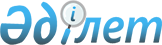 2020-2024 жылдарға техникалық және кәсiптiк, орта білімнен кейінгі білімі бар кадрларды даярлауға арналған мемлекеттiк бiлiм беру тапсырысын бекіту туралы
					
			Мерзімі біткен
			
			
		
					Шымкент қаласы әкімдігінің 2020 жылғы 30 желтоқсандағы № 838 қаулысы. Шымкент қаласының Әділет департаментінде 2020 жылғы 30 желтоқсанда № 153 болып тіркелді. Мерзiмi өткендiктен қолданыс тоқтатылды
      "Білім туралы" Қазақстан Республикасының Заңының 6-бабы 3-тармағының 7-3) тармақшасына және "Еңбек нарығының қажеттіліктерін ескере отырып, мектепке дейінгі тәрбиелеу мен оқытуға, орта білім беруге, балаларға қосымша білім беруге және техникалық және кәсіптік, орта білімнен кейінгі білімі бар кадрларды даярлауға мемлекеттік білім беру тапсырысын орналастыру қағидаларын бекіту туралы" Қазақстан Республикасы Оқу-ағарту министрінің 2022 жылғы 27 тамыздағы № 381 (Нормативтік құқықтық актілерді мемлекеттік тіркеу тізілімінде № 29323 болып тіркелген) сәйкес, Шымкент қаласының әкімдігі ҚАУЛЫ ЕТЕДI:
      Ескерту. Кіріспе жаңа редакцияда - Шымкент қаласы әкімдігінің 05.06.2023 № 1325 қаулысымен (алғашқы ресми жарияланған күнінен кейін күнтізбелік он күн өткен соң қолданысқа енгізіледі).


      1. Мыналар:
      1) 2020-2024 жылдарға техникалық және кәсіптік, орта білімнен кейінгі білімі бар кадрларды даярлауға арналған мемлекеттік білім беру тапсырысы осы қаулының 1 – қосымшасына;
      2) конкурс шарттары бойынша мемлекеттік білім беру тапсырысы орналастырылатын техникалық және кәсіптік, орта білімнен кейінгі білім беру бағдарламаларын іске асыратын білім беру ұйымдарының тізбесі осы қаулының 2 – қосымшасына сәйкес бекітілсін.
      2. "Шымкент қаласының бiлiм басқармасы" мемлекеттік мекемесі Қазақстан Республикасының заңнамасында белгіленген тәртіпте:
      1) осы қаулыны Шымкент қаласының Әділет департаментінде мемлекеттік тіркелуін;
      2) осы қаулыны оны ресми жариялағаннан кейін Шымкент қаласы әкімдігінің интернет-ресурсына орналастыруын қамтамасыз етсін.
      3. Осы қаулының орындалуын бақылау Шымкент қаласы әкiмiнiң бірінші орынбасары Ш.Мұқанға жүктелсiн.
      4. Осы қаулы оның алғашқы ресми жарияланған күнінен бастап қолданысқа енгізіледі. 2020-2024 жылдарға техникалық және кәсіптік, орта білімнен кейінгі білімі бар кадрларды даярлауға арналған мемлекеттік білім беру тапсырысы
      Ескерту. 1-қосымша жаңа редакцияда - Шымкент қаласы әкімдігінің 05.06.2023 № 1325 қаулысымен (алғашқы ресми жарияланған күнінен кейін күнтізбелік он күн өткен соң қолданысқа енгізіледі). Конкурс шарттары бойынша мемлекеттік білім беру тапсырысы орналастырылатын техникалық және кәсіптік, орта білімнен кейінгі білім беру бағдарламаларын іске асыратын білім беру ұйымдарының тізбесі
      Ескерту. 2-қосымша жаңа редакцияда - Шымкент қаласы әкімдігінің 05.06.2023 № 1325 қаулысымен (алғашқы ресми жарияланған күнінен кейін күнтізбелік он күн өткен соң қолданысқа енгізіледі).
					© 2012. Қазақстан Республикасы Әділет министрлігінің «Қазақстан Республикасының Заңнама және құқықтық ақпарат институты» ШЖҚ РМК
				
      Шымкент қаласының әкімі

М. Айтенов
Шымкент қаласы әкімдігінің
2020 жылғы "30" желтоқсандағы
№ 838 қаулысына 1 қосымша
№
Техникалық және кәсіптік, орта білімнен кейінгі білім беру бағдарламасын іске асыратын білім беру ұйымының атауы
Коды
Мамандық атауы
9-сынып база-сында
(орын саны)
Оқыту тілі
11-сынып база-сында
(орын саны)
Оқыту тілі
Техникалық және кәсіптік, орта білімнен кейінгі білім беру бағдарлама-ларының негізінде
Оқыту тілі
1
"Жеңіл өнеркәсіп және сервис колледжі" МКҚК
07230100
Тігін өндірісі және киімдерді үлгілеу
Тігін өндірісі және киімдерді үлгілеу
Тігін өндірісі және киімдерді үлгілеу
Тігін өндірісі және киімдерді үлгілеу
Тігін өндірісі және киімдерді үлгілеу
Тігін өндірісі және киімдерді үлгілеу
Тігін өндірісі және киімдерді үлгілеу
1
"Жеңіл өнеркәсіп және сервис колледжі" МКҚК
3W07230101
Тігінші
100
мемлекеттік
75
мемлекеттік
1
"Жеңіл өнеркәсіп және сервис колледжі" МКҚК
3W07230101
Тігінші
25
орыс
1
"Жеңіл өнеркәсіп және сервис колледжі" МКҚК
3W07230105
Модельер-пішуші
100
мемлекеттік
25
мемлекеттік
1
"Жеңіл өнеркәсіп және сервис колледжі" МКҚК
3W07230105
Модельер-пішуші
50
орыс
50
орыс
1
"Жеңіл өнеркәсіп және сервис колледжі" МКҚК
3W07230105
Модельер-пішуші (Инклюзив)
34
мемлекеттік
1
"Жеңіл өнеркәсіп және сервис колледжі" МКҚК
3W07230402
Тоқыма машинасының операторы
50
мемлекеттік
50
мемлекеттік
2
"Жол-көлік колледжі" МКҚК
07140700
Автоматика, телемеханика және темір жол көлігіндегі қозғалысты басқару
Автоматика, телемеханика және темір жол көлігіндегі қозғалысты басқару
Автоматика, телемеханика және темір жол көлігіндегі қозғалысты басқару
Автоматика, телемеханика және темір жол көлігіндегі қозғалысты басқару
Автоматика, телемеханика және темір жол көлігіндегі қозғалысты басқару
Автоматика, телемеханика және темір жол көлігіндегі қозғалысты басқару
Автоматика, телемеханика және темір жол көлігіндегі қозғалысты басқару
2
"Жол-көлік колледжі" МКҚК
4S07140703 
Техник-электромеханик
15
орыс
2
"Жол-көлік колледжі" МКҚК
07161300 
Автомобиль көлігіне техникалық қызмет көрсету, жөндеу және пайдалану
Автомобиль көлігіне техникалық қызмет көрсету, жөндеу және пайдалану
Автомобиль көлігіне техникалық қызмет көрсету, жөндеу және пайдалану
Автомобиль көлігіне техникалық қызмет көрсету, жөндеу және пайдалану
Автомобиль көлігіне техникалық қызмет көрсету, жөндеу және пайдалану
Автомобиль көлігіне техникалық қызмет көрсету, жөндеу және пайдалану
Автомобиль көлігіне техникалық қызмет көрсету, жөндеу және пайдалану
2
"Жол-көлік колледжі" МКҚК
3W07161302
Автомобиль электр жабдықтарын жөндеу жөніндегі электрик
90
мемлекеттік
25
мемлекеттік
2
"Жол-көлік колледжі" МКҚК
3W07161302
Автомобиль электр жабдықтарын жөндеу жөніндегі электрик
25
орыс
2
"Жол-көлік колледжі" МКҚК
3W07161303
Автомобиль көлігін жөндеу шебері
21
мемлекеттік
2
"Жол-көлік колледжі" МКҚК
4S07161304 
Техник-механик
105
мемлекеттік
50
мемлекеттік
2
"Жол-көлік колледжі" МКҚК
4S07161304 
Техник-механик
50
орыс
26
орыс
2
"Жол-көлік колледжі" МКҚК
07320700
Автомобиль жолдары мен аэродромдар құрылысы және пайдалану
Автомобиль жолдары мен аэродромдар құрылысы және пайдалану
Автомобиль жолдары мен аэродромдар құрылысы және пайдалану
Автомобиль жолдары мен аэродромдар құрылысы және пайдалану
Автомобиль жолдары мен аэродромдар құрылысы және пайдалану
Автомобиль жолдары мен аэродромдар құрылысы және пайдалану
Автомобиль жолдары мен аэродромдар құрылысы және пайдалану
2
"Жол-көлік колледжі" МКҚК
4S07320703 
Техник-құрылысшы
19
орыс
2
"Жол-көлік колледжі" МКҚК
4S07320704 
Техник-механик
25
орыс
25
орыс
2
"Жол-көлік колледжі" МКҚК
10410200
Темір жол көлігінде тасымалдауды ұйымдастыру және қозғалысты басқару
Темір жол көлігінде тасымалдауды ұйымдастыру және қозғалысты басқару
Темір жол көлігінде тасымалдауды ұйымдастыру және қозғалысты басқару
Темір жол көлігінде тасымалдауды ұйымдастыру және қозғалысты басқару
Темір жол көлігінде тасымалдауды ұйымдастыру және қозғалысты басқару
Темір жол көлігінде тасымалдауды ұйымдастыру және қозғалысты басқару
Темір жол көлігінде тасымалдауды ұйымдастыру және қозғалысты басқару
2
"Жол-көлік колледжі" МКҚК
4S10410205 
Тасымалдауды ұйымдастырушы технигі
18
мемлекеттік
2
"Жол-көлік колледжі" МКҚК
4S10410205 
Тасымалдауды ұйымдастырушы технигі
15
орыс
2
"Жол-көлік колледжі" МКҚК
10410300 
Автомобиль көлігінде тасымалдауды ұйымдастыру және қозғалысты басқару
Автомобиль көлігінде тасымалдауды ұйымдастыру және қозғалысты басқару
Автомобиль көлігінде тасымалдауды ұйымдастыру және қозғалысты басқару
Автомобиль көлігінде тасымалдауды ұйымдастыру және қозғалысты басқару
Автомобиль көлігінде тасымалдауды ұйымдастыру және қозғалысты басқару
Автомобиль көлігінде тасымалдауды ұйымдастыру және қозғалысты басқару
Автомобиль көлігінде тасымалдауды ұйымдастыру және қозғалысты басқару
2
"Жол-көлік колледжі" МКҚК
4S10410302 
Техник
19
орыс
27
мемлекеттік
2
"Жол-көлік колледжі" МКҚК
10410400
Жол қозғалысын ұйымдастыру
Жол қозғалысын ұйымдастыру
Жол қозғалысын ұйымдастыру
Жол қозғалысын ұйымдастыру
Жол қозғалысын ұйымдастыру
Жол қозғалысын ұйымдастыру
Жол қозғалысын ұйымдастыру
2
"Жол-көлік колледжі" МКҚК
4S10410402 
Техник
20
мемлекеттік
2
"Жол-көлік колледжі" МКҚК
4S10410402 
Техник
20
орыс
3
"Индустриалды-техникалық колледжі" МКҚК
06120100
Есептеу техникасы және ақпараттық желілер
Есептеу техникасы және ақпараттық желілер
Есептеу техникасы және ақпараттық желілер
Есептеу техникасы және ақпараттық желілер
Есептеу техникасы және ақпараттық желілер
Есептеу техникасы және ақпараттық желілер
Есептеу техникасы және ақпараттық желілер
3
"Индустриалды-техникалық колледжі" МКҚК
3W06120101
Компьютерлік аппараттық қамтамасыз ету операторы
50
мемлекеттік
25
мемлекеттік
3
"Индустриалды-техникалық колледжі" МКҚК
3W06120101
Компьютерлік аппараттық қамтамасыз ету операторы
25
орыс
3
"Индустриалды-техникалық колледжі" МКҚК
07130100
Электржабдықтары
Электржабдықтары
Электржабдықтары
Электржабдықтары
Электржабдықтары
Электржабдықтары
Электржабдықтары
3
"Индустриалды-техникалық колледжі" МКҚК
3W07130101
Электромонтер
25
мемлекеттік
3
"Индустриалды-техникалық колледжі" МКҚК
07140100
Технологиялық процесстерді автоматтандыру және басқару
Технологиялық процесстерді автоматтандыру және басқару
Технологиялық процесстерді автоматтандыру және басқару
Технологиялық процесстерді автоматтандыру және басқару
Технологиялық процесстерді автоматтандыру және басқару
Технологиялық процесстерді автоматтандыру және басқару
Технологиялық процесстерді автоматтандыру және басқару
3
"Индустриалды-техникалық колледжі" МКҚК
3W07140101
Бақылау-өлшеу аспаптары мен автоматикаға қызмет көрсету және жөндеу жөніндегі слесарь
50
мемлекеттік
3
"Индустриалды-техникалық колледжі" МКҚК
3W07140101
Бақылау-өлшеу аспаптары мен автоматикаға қызмет көрсету және жөндеу жөніндегі слесарь
26
орыс
3
"Индустриалды-техникалық колледжі" МКҚК
07150300
Токарлық іс
Токарлық іс
Токарлық іс
Токарлық іс
Токарлық іс
Токарлық іс
Токарлық іс
3
"Индустриалды-техникалық колледжі" МКҚК
3W07150301
Токарь
25
мемлекеттік
3
"Индустриалды-техникалық колледжі" МКҚК
3W07150301
Токарь
25
орыс
3
"Индустриалды-техникалық колледжі" МКҚК
07150500
Дәнекерлеу ісі
Дәнекерлеу ісі
Дәнекерлеу ісі
Дәнекерлеу ісі
Дәнекерлеу ісі
Дәнекерлеу ісі
Дәнекерлеу ісі
3
"Индустриалды-техникалық колледжі" МКҚК
3W07150501
Электргазымен дәнекерлеуші
50
мемлекеттік
3
"Индустриалды-техникалық колледжі" МКҚК
3W07150501
Электргазымен дәнекерлеуші
25
орыс
3
"Индустриалды-техникалық колледжі" МКҚК
07161300 
Автомобиль көлігіне техникалық қызмет көрсету, жөндеу және пайдалану
Автомобиль көлігіне техникалық қызмет көрсету, жөндеу және пайдалану
Автомобиль көлігіне техникалық қызмет көрсету, жөндеу және пайдалану
Автомобиль көлігіне техникалық қызмет көрсету, жөндеу және пайдалану
Автомобиль көлігіне техникалық қызмет көрсету, жөндеу және пайдалану
Автомобиль көлігіне техникалық қызмет көрсету, жөндеу және пайдалану
Автомобиль көлігіне техникалық қызмет көрсету, жөндеу және пайдалану
3
"Индустриалды-техникалық колледжі" МКҚК
3W07161302 
Автомобиль электр жабдықтарын жөндеу жөніндегі электрик
200
мемлекеттік
71
мемлекеттік
3
"Индустриалды-техникалық колледжі" МКҚК
3W07161302 
Автомобиль электр жабдықтарын жөндеу жөніндегі электрик
103
орыс
25
орыс
3
"Индустриалды-техникалық колледжі" МКҚК
3W07161301
Автомобиль жөндеу слесарі
25
мемлекеттік
3
"Индустриалды-техникалық колледжі" МКҚК
3W07161301
Автомобиль жөндеу слесарі
25
орыс
4
"Инновациялық-технологиялық колледжі" жеке мекемесі
06120200
Ақпараттық қауіпсіздік жүйелері
Ақпараттық қауіпсіздік жүйелері
Ақпараттық қауіпсіздік жүйелері
Ақпараттық қауіпсіздік жүйелері
Ақпараттық қауіпсіздік жүйелері
Ақпараттық қауіпсіздік жүйелері
Ақпараттық қауіпсіздік жүйелері
4
"Инновациялық-технологиялық колледжі" жеке мекемесі
4S06120202
Ақпараттық қауіпсіздік технигі
48
мемлекеттік
4
"Инновациялық-технологиялық колледжі" жеке мекемесі
4S06120202
Ақпараттық қауіпсіздік технигі
22
орыс
20
орыс
4
"Инновациялық-технологиялық колледжі" жеке мекемесі
07140500
Сандық техника
Сандық техника
Сандық техника
Сандық техника
Сандық техника
Сандық техника
Сандық техника
4
"Инновациялық-технологиялық колледжі" жеке мекемесі
4S07140504
Техник-электронщик
24
мемлекеттік
4
"Инновациялық-технологиялық колледжі" жеке мекемесі
4S07140504
Техник-электронщик
18
орыс
4
"Инновациялық-технологиялық колледжі" жеке мекемесі
07151100
Машиналар мен жабдықтарды пайдалану және техникалық қызмет көрсету
Машиналар мен жабдықтарды пайдалану және техникалық қызмет көрсету
Машиналар мен жабдықтарды пайдалану және техникалық қызмет көрсету
Машиналар мен жабдықтарды пайдалану және техникалық қызмет көрсету
Машиналар мен жабдықтарды пайдалану және техникалық қызмет көрсету
Машиналар мен жабдықтарды пайдалану және техникалық қызмет көрсету
Машиналар мен жабдықтарды пайдалану және техникалық қызмет көрсету
4
"Инновациялық-технологиялық колледжі" жеке мекемесі
4S07151102
Техник-механик
15
орыс
4
"Инновациялық-технологиялық колледжі" жеке мекемесі
07240900
Мұнай және газ кен орындарын пайдалану
Мұнай және газ кен орындарын пайдалану
Мұнай және газ кен орындарын пайдалану
Мұнай және газ кен орындарын пайдалану
Мұнай және газ кен орындарын пайдалану
Мұнай және газ кен орындарын пайдалану
Мұнай және газ кен орындарын пайдалану
4
"Инновациялық-технологиялық колледжі" жеке мекемесі
4S07240902
Техник-технолог
20
орыс
16
орыс
4
"Инновациялық-технологиялық колледжі" жеке мекемесі
07320100
Ғимараттар мен құрылыстарды салу және пайдалану
Ғимараттар мен құрылыстарды салу және пайдалану
Ғимараттар мен құрылыстарды салу және пайдалану
Ғимараттар мен құрылыстарды салу және пайдалану
Ғимараттар мен құрылыстарды салу және пайдалану
Ғимараттар мен құрылыстарды салу және пайдалану
Ғимараттар мен құрылыстарды салу және пайдалану
4
"Инновациялық-технологиялық колледжі" жеке мекемесі
4S07320106
Техник-құрылысшы
21
мемлекеттік
15
орыс
4
"Инновациялық-технологиялық колледжі" жеке мекемесі
10130100
Қонақ үй бизнесі
Қонақ үй бизнесі
Қонақ үй бизнесі
Қонақ үй бизнесі
Қонақ үй бизнесі
Қонақ үй бизнесі
Қонақ үй бизнесі
4
"Инновациялық-технологиялық колледжі" жеке мекемесі
4S10130104
Супервайзер
25
орыс
25
мемлекеттік
4
"Инновациялық-технологиялық колледжі" жеке мекемесі
10130300
Тамақтандыруды ұйымдастыру
Тамақтандыруды ұйымдастыру
Тамақтандыруды ұйымдастыру
Тамақтандыруды ұйымдастыру
Тамақтандыруды ұйымдастыру
Тамақтандыруды ұйымдастыру
Тамақтандыруды ұйымдастыру
4
"Инновациялық-технологиялық колледжі" жеке мекемесі
4S10130303
Технолог
15
мемлекеттік
4
"Инновациялық-технологиялық колледжі" жеке мекемесі
4S10130303
Технолог
20
орыс
20
орыс
4
"Инновациялық-технологиялық колледжі" жеке мекемесі
10150100
Туризм
Туризм
Туризм
Туризм
Туризм
Туризм
Туризм
4
"Инновациялық-технологиялық колледжі" жеке мекемесі
4S10150104
Туризм менеджері
24
мемлекеттік
5
"М.Өтебаев атындағы жоғары жаңа технологиялар колледжі" МКҚК
06130100
Бағдарламалық қамтамасыз ету
Бағдарламалық қамтамасыз ету
Бағдарламалық қамтамасыз ету
Бағдарламалық қамтамасыз ету
Бағдарламалық қамтамасыз ету
Бағдарламалық қамтамасыз ету
Бағдарламалық қамтамасыз ету
5
"М.Өтебаев атындағы жоғары жаңа технологиялар колледжі" МКҚК
4S06130103
Бағдарламалық қамтамасыздандыруды құрастырушысы
125
мемлекеттік
5
"М.Өтебаев атындағы жоғары жаңа технологиялар колледжі" МКҚК
4S06130103
Бағдарламалық қамтамасыздандыруды құрастырушысы
52
орыс
5
"М.Өтебаев атындағы жоғары жаңа технологиялар колледжі" МКҚК
4S06130105
Ақпараттық жүйелер технигі
100
мемлекеттік
5
"М.Өтебаев атындағы жоғары жаңа технологиялар колледжі" МКҚК
4S06130105
Ақпараттық жүйелер технигі
25
орыс
5
"М.Өтебаев атындағы жоғары жаңа технологиялар колледжі" МКҚК
07130200
Электрмен қамтамасыз ету
Электрмен қамтамасыз ету
Электрмен қамтамасыз ету
Электрмен қамтамасыз ету
Электрмен қамтамасыз ету
Электрмен қамтамасыз ету
Электрмен қамтамасыз ету
5
"М.Өтебаев атындағы жоғары жаңа технологиялар колледжі" МКҚК
4S07130202
Техник-электрик
50
мемлекеттік
5
"М.Өтебаев атындағы жоғары жаңа технологиялар колледжі" МКҚК
07140500
Сандық техника
Сандық техника
Сандық техника
Сандық техника
Сандық техника
Сандық техника
Сандық техника
5
"М.Өтебаев атындағы жоғары жаңа технологиялар колледжі" МКҚК
4S07140504
Техник-электронщик
50
мемлекеттік
5
"М.Өтебаев атындағы жоғары жаңа технологиялар колледжі" МКҚК
4S07140504
Техник-электронщик
22
орыс
5
"М.Өтебаев атындағы жоғары жаңа технологиялар колледжі" МКҚК
07310100
Архитектура
Архитектура
Архитектура
Архитектура
Архитектура
Архитектура
Архитектура
5
"М.Өтебаев атындағы жоғары жаңа технологиялар колледжі" МКҚК
4S07310102
Техник-жобалаушы
25
мемлекеттік
5
"М.Өтебаев атындағы жоғары жаңа технологиялар колледжі" МКҚК
4S07310102
Техник-жобалаушы
25
орыс
5
"М.Өтебаев атындағы жоғары жаңа технологиялар колледжі" МКҚК
07310400
Дизайн, азаматтық ғимараттарды жобалау, қалпына келтіру, қайта құру
Дизайн, азаматтық ғимараттарды жобалау, қалпына келтіру, қайта құру
Дизайн, азаматтық ғимараттарды жобалау, қалпына келтіру, қайта құру
Дизайн, азаматтық ғимараттарды жобалау, қалпына келтіру, қайта құру
Дизайн, азаматтық ғимараттарды жобалау, қалпына келтіру, қайта құру
Дизайн, азаматтық ғимараттарды жобалау, қалпына келтіру, қайта құру
Дизайн, азаматтық ғимараттарды жобалау, қалпына келтіру, қайта құру
5
"М.Өтебаев атындағы жоғары жаңа технологиялар колледжі" МКҚК
4S07310403
Техник-дизайнер
25
мемлекеттік
5
"М.Өтебаев атындағы жоғары жаңа технологиялар колледжі" МКҚК
4S07310403
Техник-дизайнер
24
орыс
5
"М.Өтебаев атындағы жоғары жаңа технологиялар колледжі" МКҚК
07320100
Ғимараттар мен құрылыстарды салу және пайдалану
Ғимараттар мен құрылыстарды салу және пайдалану
Ғимараттар мен құрылыстарды салу және пайдалану
Ғимараттар мен құрылыстарды салу және пайдалану
Ғимараттар мен құрылыстарды салу және пайдалану
Ғимараттар мен құрылыстарды салу және пайдалану
Ғимараттар мен құрылыстарды салу және пайдалану
5
"М.Өтебаев атындағы жоғары жаңа технологиялар колледжі" МКҚК
4S07320106
Техник-құрылысшы
50
мемлекеттік
5
"М.Өтебаев атындағы жоғары жаңа технологиялар колледжі" МКҚК
4S07320106
Техник-құрылысшы
25
орыс
5
"М.Өтебаев атындағы жоғары жаңа технологиялар колледжі" МКҚК
07320600
Жергілікті магистральдық және желілік құбырларды монтаждау
Жергілікті магистральдық және желілік құбырларды монтаждау
Жергілікті магистральдық және желілік құбырларды монтаждау
Жергілікті магистральдық және желілік құбырларды монтаждау
Жергілікті магистральдық және желілік құбырларды монтаждау
Жергілікті магистральдық және желілік құбырларды монтаждау
Жергілікті магистральдық және желілік құбырларды монтаждау
5
"М.Өтебаев атындағы жоғары жаңа технологиялар колледжі" МКҚК
4S07320603
Техник-механик
25
мемлекеттік
6
"Оңтүстік Қазақстан гуманитарлық-экономикалық колледжі" ЖШС
01120100
Мектепке дейінгі тәрбие және оқыту
Мектепке дейінгі тәрбие және оқыту
Мектепке дейінгі тәрбие және оқыту
Мектепке дейінгі тәрбие және оқыту
Мектепке дейінгі тәрбие және оқыту
Мектепке дейінгі тәрбие және оқыту
Мектепке дейінгі тәрбие және оқыту
6
"Оңтүстік Қазақстан гуманитарлық-экономикалық колледжі" ЖШС
4S01120102
Мектепке дейінгі тәрбие мен оқыту ұйымдарының тәрбиешісі
25
мемлекеттік
25
мемлекеттік
6
"Оңтүстік Қазақстан гуманитарлық-экономикалық колледжі" ЖШС
01140100
Бастауыш білім беру педагогикасы мен әдістемесі
Бастауыш білім беру педагогикасы мен әдістемесі
Бастауыш білім беру педагогикасы мен әдістемесі
Бастауыш білім беру педагогикасы мен әдістемесі
Бастауыш білім беру педагогикасы мен әдістемесі
Бастауыш білім беру педагогикасы мен әдістемесі
Бастауыш білім беру педагогикасы мен әдістемесі
6
"Оңтүстік Қазақстан гуманитарлық-экономикалық колледжі" ЖШС
4S01140101
Бастауыш білім беру мұғалімі
25
мемлекеттік
76
мемлекеттік
6
"Оңтүстік Қазақстан гуманитарлық-экономикалық колледжі" ЖШС
01140500
Дене тәрбиесі және спорт
Дене тәрбиесі және спорт
Дене тәрбиесі және спорт
Дене тәрбиесі және спорт
Дене тәрбиесі және спорт
Дене тәрбиесі және спорт
Дене тәрбиесі және спорт
6
"Оңтүстік Қазақстан гуманитарлық-экономикалық колледжі" ЖШС
4S01140501
Дене тәрбиесі мұғалімі
50
мемлекеттік
75
мемлекеттік
6
"Оңтүстік Қазақстан гуманитарлық-экономикалық колледжі" ЖШС
06130100
Бағдарламалық қамтамасыз ету
Бағдарламалық қамтамасыз ету
Бағдарламалық қамтамасыз ету
Бағдарламалық қамтамасыз ету
Бағдарламалық қамтамасыз ету
Бағдарламалық қамтамасыз ету
Бағдарламалық қамтамасыз ету
6
"Оңтүстік Қазақстан гуманитарлық-экономикалық колледжі" ЖШС
4S06130103
Бағдарламалық қамтамасыздандыруды құрастырушысы
50
мемлекеттік
37
мемлекеттік
6
"Оңтүстік Қазақстан гуманитарлық-экономикалық колледжі" ЖШС
10410300
Автомобиль көлігінде тасымалдауды ұйымдастыру және қозғалысты басқару
Автомобиль көлігінде тасымалдауды ұйымдастыру және қозғалысты басқару
Автомобиль көлігінде тасымалдауды ұйымдастыру және қозғалысты басқару
Автомобиль көлігінде тасымалдауды ұйымдастыру және қозғалысты басқару
Автомобиль көлігінде тасымалдауды ұйымдастыру және қозғалысты басқару
Автомобиль көлігінде тасымалдауды ұйымдастыру және қозғалысты басқару
Автомобиль көлігінде тасымалдауды ұйымдастыру және қозғалысты басқару
6
"Оңтүстік Қазақстан гуманитарлық-экономикалық колледжі" ЖШС
4S10410302
Техник
52
мемлекеттік
25
мемлекеттік
7
"Оңтүстік Қазақстан жоғары медициналық колледжі" ЖШС
09110100
Стоматология
Стоматология
Стоматология
Стоматология
Стоматология
Стоматология
Стоматология
7
"Оңтүстік Қазақстан жоғары медициналық колледжі" ЖШС
4S09110102 
Дантист
6
мемлекеттік
7
"Оңтүстік Қазақстан жоғары медициналық колледжі" ЖШС
09120100
Емдеу ісі
Емдеу ісі
Емдеу ісі
Емдеу ісі
Емдеу ісі
Емдеу ісі
Емдеу ісі
7
"Оңтүстік Қазақстан жоғары медициналық колледжі" ЖШС
4S09120101
Фельдшер
19
мемлекеттік
4
мемлекеттік
7
"Оңтүстік Қазақстан жоғары медициналық колледжі" ЖШС
09130100
Мейіргер ісі
Мейіргер ісі
Мейіргер ісі
Мейіргер ісі
Мейіргер ісі
Мейіргер ісі
Мейіргер ісі
7
"Оңтүстік Қазақстан жоғары медициналық колледжі" ЖШС
4S09130103 
Жалпы практикадағы мейіргер
15
мемлекеттік
23
мемлекеттік
7
"Оңтүстік Қазақстан жоғары медициналық колледжі" ЖШС
09130200
Акушерлік іс
Акушерлік іс
Акушерлік іс
Акушерлік іс
Акушерлік іс
Акушерлік іс
Акушерлік іс
7
"Оңтүстік Қазақстан жоғары медициналық колледжі" ЖШС
4S09130201 
Акушер
19
мемлекеттік
7
"Оңтүстік Қазақстан жоғары медициналық колледжі" ЖШС
09160100
Фармация
Фармация
Фармация
Фармация
Фармация
Фармация
Фармация
7
"Оңтүстік Қазақстан жоғары медициналық колледжі" ЖШС
4S09160101 
Фармацевт
6
мемлекеттік
8
"Оңтүстік Қазақстан медицина академиясы" АҚ жанындағы медицина колледжі
09110100
Стоматология
Стоматология
Стоматология
Стоматология
Стоматология
Стоматология
Стоматология
8
"Оңтүстік Қазақстан медицина академиясы" АҚ жанындағы медицина колледжі
4S09110102 
Дантист
25
мемлекеттік
19
мемлекеттік
8
"Оңтүстік Қазақстан медицина академиясы" АҚ жанындағы медицина колледжі
09120100
Емдеу ісі
Емдеу ісі
Емдеу ісі
Емдеу ісі
Емдеу ісі
Емдеу ісі
Емдеу ісі
8
"Оңтүстік Қазақстан медицина академиясы" АҚ жанындағы медицина колледжі
4S09120101
Фельдшер
31
мемлекеттік
36
мемлекеттік
8
"Оңтүстік Қазақстан медицина академиясы" АҚ жанындағы медицина колледжі
4S09120101
Фельдшер
25
орыс
8
"Оңтүстік Қазақстан медицина академиясы" АҚ жанындағы медицина колледжі
09130100
Мейіргер ісі
Мейіргер ісі
Мейіргер ісі
Мейіргер ісі
Мейіргер ісі
Мейіргер ісі
Мейіргер ісі
8
"Оңтүстік Қазақстан медицина академиясы" АҚ жанындағы медицина колледжі
4S09130103 
Жалпы практикадағы мейіргер
35
мемлекеттік
29
мемлекеттік
8
"Оңтүстік Қазақстан медицина академиясы" АҚ жанындағы медицина колледжі
4S09130103 
Жалпы практикадағы мейіргер
25
орыс
8
"Оңтүстік Қазақстан медицина академиясы" АҚ жанындағы медицина колледжі
5AB09130101
Мейіргер ісінің қолданбалы бакалавры
58
мемлекеттік
8
"Оңтүстік Қазақстан медицина академиясы" АҚ жанындағы медицина колледжі
09130200
Акушерлік іс
Акушерлік іс
Акушерлік іс
Акушерлік іс
Акушерлік іс
Акушерлік іс
Акушерлік іс
8
"Оңтүстік Қазақстан медицина академиясы" АҚ жанындағы медицина колледжі
4S09130201
Акушер
20
мемлекеттік
8
"Оңтүстік Қазақстан медицина академиясы" АҚ жанындағы медицина колледжі
09160100
Фармация
Фармация
Фармация
Фармация
Фармация
Фармация
Фармация
8
"Оңтүстік Қазақстан медицина академиясы" АҚ жанындағы медицина колледжі
4S09160101 
Фармацевт
23
мемлекеттік
9
"Отырар" колледжі" ЖШС
01120100
Мектепке дейінгі тәрбие және оқыту
Мектепке дейінгі тәрбие және оқыту
Мектепке дейінгі тәрбие және оқыту
Мектепке дейінгі тәрбие және оқыту
Мектепке дейінгі тәрбие және оқыту
Мектепке дейінгі тәрбие және оқыту
Мектепке дейінгі тәрбие және оқыту
9
"Отырар" колледжі" ЖШС
4S01120102
Мектепке дейінгі тәрбие мен оқыту ұйымдарының тәрбиешісі
28
мемлекеттік
22
мемлекеттік
9
"Отырар" колледжі" ЖШС
01140100
Бастауыш білім беру педагогикасы мен әдістемесі
Бастауыш білім беру педагогикасы мен әдістемесі
Бастауыш білім беру педагогикасы мен әдістемесі
Бастауыш білім беру педагогикасы мен әдістемесі
Бастауыш білім беру педагогикасы мен әдістемесі
Бастауыш білім беру педагогикасы мен әдістемесі
Бастауыш білім беру педагогикасы мен әдістемесі
9
"Отырар" колледжі" ЖШС
4S01140101
Бастауыш білім беру мұғалімі
28
мемлекеттік
37
мемлекеттік
9
"Отырар" колледжі" ЖШС
01140500
Дене тәрбиесі және спорт
Дене тәрбиесі және спорт
Дене тәрбиесі және спорт
Дене тәрбиесі және спорт
Дене тәрбиесі және спорт
Дене тәрбиесі және спорт
Дене тәрбиесі және спорт
9
"Отырар" колледжі" ЖШС
4S01140501
Дене тәрбиесі мұғалімі
80
мемлекеттік
33
мемлекеттік
9
"Отырар" колледжі" ЖШС
01140600
Негізгі орта білім берудегі тіл мен әдебиетті оқытудың педагогикасы мен әдістемесі
Негізгі орта білім берудегі тіл мен әдебиетті оқытудың педагогикасы мен әдістемесі
Негізгі орта білім берудегі тіл мен әдебиетті оқытудың педагогикасы мен әдістемесі
Негізгі орта білім берудегі тіл мен әдебиетті оқытудың педагогикасы мен әдістемесі
Негізгі орта білім берудегі тіл мен әдебиетті оқытудың педагогикасы мен әдістемесі
Негізгі орта білім берудегі тіл мен әдебиетті оқытудың педагогикасы мен әдістемесі
Негізгі орта білім берудегі тіл мен әдебиетті оқытудың педагогикасы мен әдістемесі
9
"Отырар" колледжі" ЖШС
4S01140601
Қазақ тілі мен әдебиет мұғалімі
31
мемлекеттік
24
мемлекеттік
9
"Отырар" колледжі" ЖШС
02120200
Киім дизайны
Киім дизайны
Киім дизайны
Киім дизайны
Киім дизайны
Киім дизайны
Киім дизайны
9
"Отырар" колледжі" ЖШС
4S02120203
Киім дизайнері
31
мемлекеттік
26
мемлекеттік
9
"Отырар" колледжі" ЖШС
06130100
Бағдарламалық қамтамасыз ету
Бағдарламалық қамтамасыз ету
Бағдарламалық қамтамасыз ету
Бағдарламалық қамтамасыз ету
Бағдарламалық қамтамасыз ету
Бағдарламалық қамтамасыз ету
Бағдарламалық қамтамасыз ету
9
"Отырар" колледжі" ЖШС
4S06130103
Бағдарламалық қамтамасыздандыруды құрастырушысы
103
мемлекеттік
30
мемлекеттік
10
Шымкент қаласы білім басқармасының "Политехникалық колледжі" МКҚК
06120100
Есептеу техникасы және ақпараттық желілер
Есептеу техникасы және ақпараттық желілер
Есептеу техникасы және ақпараттық желілер
Есептеу техникасы және ақпараттық желілер
Есептеу техникасы және ақпараттық желілер
Есептеу техникасы және ақпараттық желілер
Есептеу техникасы және ақпараттық желілер
10
Шымкент қаласы білім басқармасының "Политехникалық колледжі" МКҚК
4S06120102
Желілік және жүйелік әкімшілендіру технигі
25
орыс
10
Шымкент қаласы білім басқармасының "Политехникалық колледжі" МКҚК
06120200
Ақпараттық қауіпсіздік жүйелері
Ақпараттық қауіпсіздік жүйелері
Ақпараттық қауіпсіздік жүйелері
Ақпараттық қауіпсіздік жүйелері
Ақпараттық қауіпсіздік жүйелері
Ақпараттық қауіпсіздік жүйелері
Ақпараттық қауіпсіздік жүйелері
10
Шымкент қаласы білім басқармасының "Политехникалық колледжі" МКҚК
4S06120202
Ақпараттық қауіпсіздік технигі
30
мемлекеттік
10
Шымкент қаласы білім басқармасының "Политехникалық колледжі" МКҚК
4S06120202
Ақпараттық қауіпсіздік технигі
24
орыс
10
Шымкент қаласы білім басқармасының "Политехникалық колледжі" МКҚК
06130100
Бағдарламалық қамтамасыз ету
Бағдарламалық қамтамасыз ету
Бағдарламалық қамтамасыз ету
Бағдарламалық қамтамасыз ету
Бағдарламалық қамтамасыз ету
Бағдарламалық қамтамасыз ету
Бағдарламалық қамтамасыз ету
10
Шымкент қаласы білім басқармасының "Политехникалық колледжі" МКҚК
4S06130103
Бағдарламалық қамтамасыздандыруды құрастырушысы
100
мемлекеттік
55
мемлекеттік
10
Шымкент қаласы білім басқармасының "Политехникалық колледжі" МКҚК
4S06130103
Бағдарламалық қамтамасыздандыруды құрастырушысы
71
орыс
31
орыс
10
Шымкент қаласы білім басқармасының "Политехникалық колледжі" МКҚК
4S06130105
Ақпараттық жүйелер технигі
23
мемлекеттік
10
Шымкент қаласы білім басқармасының "Политехникалық колледжі" МКҚК
07110500
Мұнай мен газды қайта өңдеу технологиясы
Мұнай мен газды қайта өңдеу технологиясы
Мұнай мен газды қайта өңдеу технологиясы
Мұнай мен газды қайта өңдеу технологиясы
Мұнай мен газды қайта өңдеу технологиясы
Мұнай мен газды қайта өңдеу технологиясы
Мұнай мен газды қайта өңдеу технологиясы
10
Шымкент қаласы білім басқармасының "Политехникалық колледжі" МКҚК
4S07110502
Техник-технолог
30
орыс
10
Шымкент қаласы білім басқармасының "Политехникалық колледжі" МКҚК
07130200
Электрмен қамтамасыз ету
Электрмен қамтамасыз ету
Электрмен қамтамасыз ету
Электрмен қамтамасыз ету
Электрмен қамтамасыз ету
Электрмен қамтамасыз ету
Электрмен қамтамасыз ету
10
Шымкент қаласы білім басқармасының "Политехникалық колледжі" МКҚК
4S07130202
Техник-электрик
23
орыс
10
Шымкент қаласы білім басқармасының "Политехникалық колледжі" МКҚК
07130700
Электромеханикалық жабдықтарға техникалық қызмет көрсету, жөндеу және пайдалану
Электромеханикалық жабдықтарға техникалық қызмет көрсету, жөндеу және пайдалану
Электромеханикалық жабдықтарға техникалық қызмет көрсету, жөндеу және пайдалану
Электромеханикалық жабдықтарға техникалық қызмет көрсету, жөндеу және пайдалану
Электромеханикалық жабдықтарға техникалық қызмет көрсету, жөндеу және пайдалану
Электромеханикалық жабдықтарға техникалық қызмет көрсету, жөндеу және пайдалану
Электромеханикалық жабдықтарға техникалық қызмет көрсету, жөндеу және пайдалану
10
Шымкент қаласы білім басқармасының "Политехникалық колледжі" МКҚК
4S07130704
Техник-электромеханик
24
мемлекеттік
20
орыс
10
Шымкент қаласы білім басқармасының "Политехникалық колледжі" МКҚК
07140100
Технологиялық процесстерді автоматтандыру және басқару
Технологиялық процесстерді автоматтандыру және басқару
Технологиялық процесстерді автоматтандыру және басқару
Технологиялық процесстерді автоматтандыру және басқару
Технологиялық процесстерді автоматтандыру және басқару
Технологиялық процесстерді автоматтандыру және басқару
Технологиялық процесстерді автоматтандыру және басқару
10
Шымкент қаласы білім басқармасының "Политехникалық колледжі" МКҚК
4S07140102
Техник-электромеханик
25
мемлекеттік
10
Шымкент қаласы білім басқармасының "Политехникалық колледжі" МКҚК
4S07140102
Техник-электромеханик
26
орыс
20
орыс
10
Шымкент қаласы білім басқармасының "Политехникалық колледжі" МКҚК
07140500
Сандық техника
Сандық техника
Сандық техника
Сандық техника
Сандық техника
Сандық техника
Сандық техника
10
Шымкент қаласы білім басқармасының "Политехникалық колледжі" МКҚК
4S07140504
Техник-электронщик
24
мемлекеттік
10
Шымкент қаласы білім басқармасының "Политехникалық колледжі" МКҚК
07140900
Радиотехника, электроника және телекоммуникациялар
Радиотехника, электроника және телекоммуникациялар
Радиотехника, электроника және телекоммуникациялар
Радиотехника, электроника және телекоммуникациялар
Радиотехника, электроника және телекоммуникациялар
Радиотехника, электроника және телекоммуникациялар
Радиотехника, электроника және телекоммуникациялар
10
Шымкент қаласы білім басқармасының "Политехникалық колледжі" МКҚК
4S07140902 
Телекоммуникациялық байланыс жүйелер технигі
26
мемлекеттік
10
Шымкент қаласы білім басқармасының "Политехникалық колледжі" МКҚК
3W07140901
Телекоммуникациялық жабдықтар мен байланыс арналарын электромонтаждаушы-реттеуші
19
мемлекеттік
10
Шымкент қаласы білім басқармасының "Политехникалық колледжі" МКҚК
07310100
Архитектура
Архитектура
Архитектура
Архитектура
Архитектура
Архитектура
Архитектура
10
Шымкент қаласы білім басқармасының "Политехникалық колледжі" МКҚК
4S07310102 
Техник-жобалаушы
47
орыс
11
"Тамақтандыру индустриясы және сервис колледжі" МКҚК
04140100
Маркетинг
Маркетинг
Маркетинг
Маркетинг
Маркетинг
Маркетинг
Маркетинг
11
"Тамақтандыру индустриясы және сервис колледжі" МКҚК
3W04140101 
Сатушы
25
орыс
11
"Тамақтандыру индустриясы және сервис колледжі" МКҚК
07210300
Нан, пісіру, макарон және кондитер өндірісі
Нан, пісіру, макарон және кондитер өндірісі
Нан, пісіру, макарон және кондитер өндірісі
Нан, пісіру, макарон және кондитер өндірісі
Нан, пісіру, макарон және кондитер өндірісі
Нан, пісіру, макарон және кондитер өндірісі
Нан, пісіру, макарон және кондитер өндірісі
11
"Тамақтандыру индустриясы және сервис колледжі" МКҚК
3W07210301
Қант өнімдерінің кондитері
25
мемлекеттік
11
"Тамақтандыру индустриясы және сервис колледжі" МКҚК
3W07210303
Наубайшы
25
мемлекеттік
11
"Тамақтандыру индустриясы және сервис колледжі" МКҚК
10130300
Тамақтандыруды ұйымдастыру
Тамақтандыруды ұйымдастыру
Тамақтандыруды ұйымдастыру
Тамақтандыруды ұйымдастыру
Тамақтандыруды ұйымдастыру
Тамақтандыруды ұйымдастыру
Тамақтандыруды ұйымдастыру
11
"Тамақтандыру индустриясы және сервис колледжі" МКҚК
3W10130302
Аспазшы
101
мемлекеттік
51
мемлекеттік
11
"Тамақтандыру индустриясы және сервис колледжі" МКҚК
3W10130302
Аспазшы
100
орыс
25
орыс
11
"Тамақтандыру индустриясы және сервис колледжі" МКҚК
4S10130303
Технолог
25
орыс
11
"Тамақтандыру индустриясы және сервис колледжі" МКҚК
3W10130301
Кондитер-безендіруші
76
мемлекеттік
26
мемлекеттік
11
"Тамақтандыру индустриясы және сервис колледжі" МКҚК
3W10130301
Кондитер-безендіруші
75
орыс
26
орыс
12
"Шымкент аграрлық-техникалық колледжі" МКҚК
07130100
Электржабдықтары
Электржабдықтары
Электржабдықтары
Электржабдықтары
Электржабдықтары
Электржабдықтары
Электржабдықтары
12
"Шымкент аграрлық-техникалық колледжі" МКҚК
3W07130102
Электр жабдықтарын жөндеу жөніндегі электр слесарі (түрлері және салалары бойынша)
25
мемлекеттік
50
мемлекеттік
12
"Шымкент аграрлық-техникалық колледжі" МКҚК
07130200
Электрмен қамтамасыз ету
Электрмен қамтамасыз ету
Электрмен қамтамасыз ету
Электрмен қамтамасыз ету
Электрмен қамтамасыз ету
Электрмен қамтамасыз ету
Электрмен қамтамасыз ету
12
"Шымкент аграрлық-техникалық колледжі" МКҚК
3W07130201
Электр монтаждаушы (салалар бойынша)
50
мемлекеттік
12
"Шымкент аграрлық-техникалық колледжі" МКҚК
07150500
Дәнекерлеу ісі
Дәнекерлеу ісі
Дәнекерлеу ісі
Дәнекерлеу ісі
Дәнекерлеу ісі
Дәнекерлеу ісі
Дәнекерлеу ісі
12
"Шымкент аграрлық-техникалық колледжі" МКҚК
3W07150501
Электргазымен дәнекерлеуші
37
мемлекеттік
100
мемлекеттік
12
"Шымкент аграрлық-техникалық колледжі" МКҚК
07161300 
Автомобиль көлігіне техникалық қызмет көрсету, жөндеу және пайдалану
Автомобиль көлігіне техникалық қызмет көрсету, жөндеу және пайдалану
Автомобиль көлігіне техникалық қызмет көрсету, жөндеу және пайдалану
Автомобиль көлігіне техникалық қызмет көрсету, жөндеу және пайдалану
Автомобиль көлігіне техникалық қызмет көрсету, жөндеу және пайдалану
Автомобиль көлігіне техникалық қызмет көрсету, жөндеу және пайдалану
Автомобиль көлігіне техникалық қызмет көрсету, жөндеу және пайдалану
12
"Шымкент аграрлық-техникалық колледжі" МКҚК
3W07161302 
Автомобиль электр жабдықтарын жөндеу жөніндегі электрик
93
мемлекеттік
12
"Шымкент аграрлық-техникалық колледжі" МКҚК
3W07161301
Автомобиль жөндеу слесарі
33
мемлекеттік
12
"Шымкент аграрлық-техникалық колледжі" МКҚК
3W07161303
Автомобиль көлігін жөндеу шебері
22
мемлекеттік
12
"Шымкент аграрлық-техникалық колледжі" МКҚК
07230100
Тігін өндірісі және киімдерді үлгілеу
Тігін өндірісі және киімдерді үлгілеу
Тігін өндірісі және киімдерді үлгілеу
Тігін өндірісі және киімдерді үлгілеу
Тігін өндірісі және киімдерді үлгілеу
Тігін өндірісі және киімдерді үлгілеу
Тігін өндірісі және киімдерді үлгілеу
12
"Шымкент аграрлық-техникалық колледжі" МКҚК
3W07130102
Арнайы тігінші
25
мемлекеттік
50
мемлекеттік
12
"Шымкент аграрлық-техникалық колледжі" МКҚК
07320100
Ғимараттар мен құрылыстарды салу және пайдалану
Ғимараттар мен құрылыстарды салу және пайдалану
Ғимараттар мен құрылыстарды салу және пайдалану
Ғимараттар мен құрылыстарды салу және пайдалану
Ғимараттар мен құрылыстарды салу және пайдалану
Ғимараттар мен құрылыстарды салу және пайдалану
Ғимараттар мен құрылыстарды салу және пайдалану
12
"Шымкент аграрлық-техникалық колледжі" МКҚК
3W07320102
Ағаш ұстасы және паркет жұмыстарының шебері
17
мемлекеттік
50
мемлекеттік
12
"Шымкент аграрлық-техникалық колледжі" МКҚК
07320700
Автомобиль жолдары мен аэродромдар құрылысы және пайдалану
Автомобиль жолдары мен аэродромдар құрылысы және пайдалану
Автомобиль жолдары мен аэродромдар құрылысы және пайдалану
Автомобиль жолдары мен аэродромдар құрылысы және пайдалану
Автомобиль жолдары мен аэродромдар құрылысы және пайдалану
Автомобиль жолдары мен аэродромдар құрылысы және пайдалану
Автомобиль жолдары мен аэродромдар құрылысы және пайдалану
12
"Шымкент аграрлық-техникалық колледжі" МКҚК
3W07320702
Жол-құрылыс машиналарының машинисі
50
мемлекеттік
12
"Шымкент аграрлық-техникалық колледжі" МКҚК
07321100
Тұрғын үй-коммуналдық шаруашылық объектілерінің инженерлік жүйелерін монтаждау және пайдалану
Тұрғын үй-коммуналдық шаруашылық объектілерінің инженерлік жүйелерін монтаждау және пайдалану
Тұрғын үй-коммуналдық шаруашылық объектілерінің инженерлік жүйелерін монтаждау және пайдалану
Тұрғын үй-коммуналдық шаруашылық объектілерінің инженерлік жүйелерін монтаждау және пайдалану
Тұрғын үй-коммуналдық шаруашылық объектілерінің инженерлік жүйелерін монтаждау және пайдалану
Тұрғын үй-коммуналдық шаруашылық объектілерінің инженерлік жүйелерін монтаждау және пайдалану
Тұрғын үй-коммуналдық шаруашылық объектілерінің инженерлік жүйелерін монтаждау және пайдалану
12
"Шымкент аграрлық-техникалық колледжі" МКҚК
3W07321101
Слесарь-сантехник
20
мемлекеттік
12
"Шымкент аграрлық-техникалық колледжі" МКҚК
10130300
Тамақтандыруды ұйымдастыру
Тамақтандыруды ұйымдастыру
Тамақтандыруды ұйымдастыру
Тамақтандыруды ұйымдастыру
Тамақтандыруды ұйымдастыру
Тамақтандыруды ұйымдастыру
Тамақтандыруды ұйымдастыру
12
"Шымкент аграрлық-техникалық колледжі" МКҚК
3W10130302
Аспазшы
50
мемлекеттік
13
"Энергетика және байланыс колледжі" МКҚК
03220200
Басқару құжаттамалық қамтамасыз ету және мұрағаттану
Басқару құжаттамалық қамтамасыз ету және мұрағаттану
Басқару құжаттамалық қамтамасыз ету және мұрағаттану
Басқару құжаттамалық қамтамасыз ету және мұрағаттану
Басқару құжаттамалық қамтамасыз ету және мұрағаттану
Басқару құжаттамалық қамтамасыз ету және мұрағаттану
Басқару құжаттамалық қамтамасыз ету және мұрағаттану
13
"Энергетика және байланыс колледжі" МКҚК
3W03220201
Офис-менеджер
25
мемлекеттік
13
"Энергетика және байланыс колледжі" МКҚК
4S03220202
Іс қағаз жүргізушісі
19
мемлекеттік
13
"Энергетика және байланыс колледжі" МКҚК
06120100
Есептеу техникасы және ақпараттық желілер
Есептеу техникасы және ақпараттық желілер
Есептеу техникасы және ақпараттық желілер
Есептеу техникасы және ақпараттық желілер
Есептеу техникасы және ақпараттық желілер
Есептеу техникасы және ақпараттық желілер
Есептеу техникасы және ақпараттық желілер
13
"Энергетика және байланыс колледжі" МКҚК
3W06120101
Компьютерлік аппараттық қамтамасыз ету операторы
75
мемлекеттік
25
мемлекеттік
13
"Энергетика және байланыс колледжі" МКҚК
5АВ06120101
Есептеу техникасы және ақпараттық желілердің қолданбалы бакалавры
50
мемлекеттік
13
"Энергетика және байланыс колледжі" МКҚК
06130100
Бағдарламалық қамтамасыз ету
Бағдарламалық қамтамасыз ету
Бағдарламалық қамтамасыз ету
Бағдарламалық қамтамасыз ету
Бағдарламалық қамтамасыз ету
Бағдарламалық қамтамасыз ету
Бағдарламалық қамтамасыз ету
13
"Энергетика және байланыс колледжі" МКҚК
4S06130103
Бағдарламалық қамтамасыздандыруды құрастырушысы
25
мемлекеттік
13
"Энергетика және байланыс колледжі" МКҚК
07130100
Электржабдықтары
Электржабдықтары
Электржабдықтары
Электржабдықтары
Электржабдықтары
Электржабдықтары
Электржабдықтары
13
"Энергетика және байланыс колледжі" МКҚК
3W07130102
Электр жабдықтарын жөндеу жөніндегі электр слесарі (түрлері және салалары бойынша)
30
мемлекеттік
25
мемлекеттік
13
"Энергетика және байланыс колледжі" МКҚК
07140500
Сандық техника
Сандық техника
Сандық техника
Сандық техника
Сандық техника
Сандық техника
Сандық техника
13
"Энергетика және байланыс колледжі" МКҚК
4S07140504
Техник-электронщик
24
мемлекеттік
13
"Энергетика және байланыс колледжі" МКҚК
07140900
Радиотехника, электроника және телекоммуникациялар
Радиотехника, электроника және телекоммуникациялар
Радиотехника, электроника және телекоммуникациялар
Радиотехника, электроника және телекоммуникациялар
Радиотехника, электроника және телекоммуникациялар
Радиотехника, электроника және телекоммуникациялар
Радиотехника, электроника және телекоммуникациялар
13
"Энергетика және байланыс колледжі" МКҚК
3W07140901
Телекоммуникациялық жабдықтар мен байланыс арналарын электромонтаждаушы-реттеуші
22
мемлекеттік
25
мемлекеттік
13
"Энергетика және байланыс колледжі" МКҚК
07150500
Дәнекерлеу ісі
Дәнекерлеу ісі
Дәнекерлеу ісі
Дәнекерлеу ісі
Дәнекерлеу ісі
Дәнекерлеу ісі
Дәнекерлеу ісі
13
"Энергетика және байланыс колледжі" МКҚК
3W07150501
Электргазымен дәнекерлеуші
25
мемлекеттік
25
мемлекеттік
13
"Энергетика және байланыс колледжі" МКҚК
07161300 
Автомобиль көлігіне техникалық қызмет көрсету, жөндеу және пайдалану
Автомобиль көлігіне техникалық қызмет көрсету, жөндеу және пайдалану
Автомобиль көлігіне техникалық қызмет көрсету, жөндеу және пайдалану
Автомобиль көлігіне техникалық қызмет көрсету, жөндеу және пайдалану
Автомобиль көлігіне техникалық қызмет көрсету, жөндеу және пайдалану
Автомобиль көлігіне техникалық қызмет көрсету, жөндеу және пайдалану
Автомобиль көлігіне техникалық қызмет көрсету, жөндеу және пайдалану
13
"Энергетика және байланыс колледжі" МКҚК
3W07161301
Автомобиль жөндеу слесарі
25
мемлекеттік
13
"Энергетика және байланыс колледжі" МКҚК
3W07161302
Автомобиль электр жабдықтарын жөндеу жөніндегі электрик
50
мемлекеттік
50
мемлекеттік
13
"Энергетика және байланыс колледжі" МКҚК
07321100
Тұрғын үй-коммуналдық шаруашылық объектілерінің инженерлік жүйелерін монтаждау және пайдалану
Тұрғын үй-коммуналдық шаруашылық объектілерінің инженерлік жүйелерін монтаждау және пайдалану
Тұрғын үй-коммуналдық шаруашылық объектілерінің инженерлік жүйелерін монтаждау және пайдалану
Тұрғын үй-коммуналдық шаруашылық объектілерінің инженерлік жүйелерін монтаждау және пайдалану
Тұрғын үй-коммуналдық шаруашылық объектілерінің инженерлік жүйелерін монтаждау және пайдалану
Тұрғын үй-коммуналдық шаруашылық объектілерінің инженерлік жүйелерін монтаждау және пайдалану
Тұрғын үй-коммуналдық шаруашылық объектілерінің инженерлік жүйелерін монтаждау және пайдалану
13
"Энергетика және байланыс колледжі" МКҚК
3W07321101
Слесарь-сантехник
25
мемлекеттік
14
"Shymkent" jogary pedagogikalyq kolledji" ЖМ
01120100
Мектепке дейінгі тәрбие және оқыту
Мектепке дейінгі тәрбие және оқыту
Мектепке дейінгі тәрбие және оқыту
Мектепке дейінгі тәрбие және оқыту
Мектепке дейінгі тәрбие және оқыту
Мектепке дейінгі тәрбие және оқыту
Мектепке дейінгі тәрбие және оқыту
14
"Shymkent" jogary pedagogikalyq kolledji" ЖМ
4S04420102
Мектепке дейінгі ұйымдардың тәрбиешісі
25
мемлекеттік
14
"Shymkent" jogary pedagogikalyq kolledji" ЖМ
5АВ01120101
Мектепке дейінгі тәрбие және оқытудың қолданбалы бакалавры
29
мемлекеттік
14
"Shymkent" jogary pedagogikalyq kolledji" ЖМ
01140100
Бастауыш білім беру педагогикасы мен әдістемесі
Бастауыш білім беру педагогикасы мен әдістемесі
Бастауыш білім беру педагогикасы мен әдістемесі
Бастауыш білім беру педагогикасы мен әдістемесі
Бастауыш білім беру педагогикасы мен әдістемесі
Бастауыш білім беру педагогикасы мен әдістемесі
Бастауыш білім беру педагогикасы мен әдістемесі
14
"Shymkent" jogary pedagogikalyq kolledji" ЖМ
4S01140101
Бастауыш білім беру мұғалімі
52
мемлекеттік
14
"Shymkent" jogary pedagogikalyq kolledji" ЖМ
4S01140101
Бастауыш білім беру мұғалімі
25
орыс
14
"Shymkent" jogary pedagogikalyq kolledji" ЖМ
5AB01140101
Бастауыш білім беру педагогикасы мен әдістемесі қолданбалы бакалавры
50
мемлекеттік
14
"Shymkent" jogary pedagogikalyq kolledji" ЖМ
5AB01140101
Бастауыш білім беру педагогикасы мен әдістемесі қолданбалы бакалавры
25
орыс
14
"Shymkent" jogary pedagogikalyq kolledji" ЖМ
01140500
Дене тәрбиесі және спорт
Дене тәрбиесі және спорт
Дене тәрбиесі және спорт
Дене тәрбиесі және спорт
Дене тәрбиесі және спорт
Дене тәрбиесі және спорт
Дене тәрбиесі және спорт
14
"Shymkent" jogary pedagogikalyq kolledji" ЖМ
4S01140501
Дене тәрбиесі мұғалімі
78
мемлекеттік
14
"Shymkent" jogary pedagogikalyq kolledji" ЖМ
4S01140501
Дене тәрбиесі мұғалімі
25
орыс
29
орыс
14
"Shymkent" jogary pedagogikalyq kolledji" ЖМ
06130100
Бағдарламалық қамтамасыз ету
Бағдарламалық қамтамасыз ету
Бағдарламалық қамтамасыз ету
Бағдарламалық қамтамасыз ету
Бағдарламалық қамтамасыз ету
Бағдарламалық қамтамасыз ету
Бағдарламалық қамтамасыз ету
14
"Shymkent" jogary pedagogikalyq kolledji" ЖМ
4S06130103
Бағдарламалық қамтамасыздандыруды құрастырушысы
51
мемлекеттік
14
"Shymkent" jogary pedagogikalyq kolledji" ЖМ
4S06130103
Бағдарламалық қамтамасыздандыруды құрастырушысы
25
орыс
15
"Ә.Қастеев атындағы өнер және дизайн колледжі" МКҚК
02120200
Киім дизайны
Киім дизайны
Киім дизайны
Киім дизайны
Киім дизайны
Киім дизайны
Киім дизайны
15
"Ә.Қастеев атындағы өнер және дизайн колледжі" МКҚК
4S02120203
Киім дизайнері
44
мемлекеттік
15
"Ә.Қастеев атындағы өнер және дизайн колледжі" МКҚК
02130100
Кескіндеме, мүсін және графика
Кескіндеме, мүсін және графика
Кескіндеме, мүсін және графика
Кескіндеме, мүсін және графика
Кескіндеме, мүсін және графика
Кескіндеме, мүсін және графика
Кескіндеме, мүсін және графика
15
"Ә.Қастеев атындағы өнер және дизайн колледжі" МКҚК
4S02130101
Суретші
9
мемлекеттік
15
"Ә.Қастеев атындағы өнер және дизайн колледжі" МКҚК
4S02130101
Суретші
4
орыс
15
"Ә.Қастеев атындағы өнер және дизайн колледжі" МКҚК
4S02130102
Суретші-иллюстратор
13
мемлекеттік
15
"Ә.Қастеев атындағы өнер және дизайн колледжі" МКҚК
4S02130102
Суретші-иллюстратор
28
орыс
15
"Ә.Қастеев атындағы өнер және дизайн колледжі" МКҚК
02140100
Сәндік қолданбалы және халықтық кәсіпшілік өнері
Сәндік қолданбалы және халықтық кәсіпшілік өнері
Сәндік қолданбалы және халықтық кәсіпшілік өнері
Сәндік қолданбалы және халықтық кәсіпшілік өнері
Сәндік қолданбалы және халықтық кәсіпшілік өнері
Сәндік қолданбалы және халықтық кәсіпшілік өнері
Сәндік қолданбалы және халықтық кәсіпшілік өнері
15
"Ә.Қастеев атындағы өнер және дизайн колледжі" МКҚК
4S02140104
Сәндік қолданбалы өнер суретшісі
45
мемлекеттік
16
"М.Әуезов атындағы Оңтүстік Қазақстан университетінің колледжі" КеАҚ
01140100
Бастауыш білім беру педагогикасы мен әдістемесі
Бастауыш білім беру педагогикасы мен әдістемесі
Бастауыш білім беру педагогикасы мен әдістемесі
Бастауыш білім беру педагогикасы мен әдістемесі
Бастауыш білім беру педагогикасы мен әдістемесі
Бастауыш білім беру педагогикасы мен әдістемесі
Бастауыш білім беру педагогикасы мен әдістемесі
16
"М.Әуезов атындағы Оңтүстік Қазақстан университетінің колледжі" КеАҚ
4S01140101
Бастауыш білім беру мұғалімі
57
мемлекеттік
16
"М.Әуезов атындағы Оңтүстік Қазақстан университетінің колледжі" КеАҚ
01140500
Дене тәрбиесі және спорт
Дене тәрбиесі және спорт
Дене тәрбиесі және спорт
Дене тәрбиесі және спорт
Дене тәрбиесі және спорт
Дене тәрбиесі және спорт
Дене тәрбиесі және спорт
16
"М.Әуезов атындағы Оңтүстік Қазақстан университетінің колледжі" КеАҚ
4S01140501
Дене тәрбиесі мұғалімі
81
мемлекеттік
16
"М.Әуезов атындағы Оңтүстік Қазақстан университетінің колледжі" КеАҚ
06130100
Бағдарламалық қамтамасыз ету
Бағдарламалық қамтамасыз ету
Бағдарламалық қамтамасыз ету
Бағдарламалық қамтамасыз ету
Бағдарламалық қамтамасыз ету
Бағдарламалық қамтамасыз ету
Бағдарламалық қамтамасыз ету
16
"М.Әуезов атындағы Оңтүстік Қазақстан университетінің колледжі" КеАҚ
4S06130103
Бағдарламалық қамтамасыздандыруды құрастырушысы
25
мемлекеттік
16
"М.Әуезов атындағы Оңтүстік Қазақстан университетінің колледжі" КеАҚ
4S06130103
Бағдарламалық қамтамасыздандыруды құрастырушысы
24
орыс
16
"М.Әуезов атындағы Оңтүстік Қазақстан университетінің колледжі" КеАҚ
4S06130105
Ақпараттық жүйелер технигі
25
мемлекеттік
16
"М.Әуезов атындағы Оңтүстік Қазақстан университетінің колледжі" КеАҚ
4S06130105
Ақпараттық жүйелер технигі
20
орыс
16
"М.Әуезов атындағы Оңтүстік Қазақстан университетінің колледжі" КеАҚ
07130200
Электрмен қамтамасыз ету
Электрмен қамтамасыз ету
Электрмен қамтамасыз ету
Электрмен қамтамасыз ету
Электрмен қамтамасыз ету
Электрмен қамтамасыз ету
Электрмен қамтамасыз ету
16
"М.Әуезов атындағы Оңтүстік Қазақстан университетінің колледжі" КеАҚ
4S07130202
Техник-электрик
27
мемлекеттік
59
мемлекеттік
16
"М.Әуезов атындағы Оңтүстік Қазақстан университетінің колледжі" КеАҚ
07150100
Машина жасау технологиясы
Машина жасау технологиясы
Машина жасау технологиясы
Машина жасау технологиясы
Машина жасау технологиясы
Машина жасау технологиясы
Машина жасау технологиясы
16
"М.Әуезов атындағы Оңтүстік Қазақстан университетінің колледжі" КеАҚ
4S07150105
Техник-технолог
32
мемлекеттік
35
мемлекеттік
16
"М.Әуезов атындағы Оңтүстік Қазақстан университетінің колледжі" КеАҚ
07151400
Түсті металдар металлургиясы
Түсті металдар металлургиясы
Түсті металдар металлургиясы
Түсті металдар металлургиясы
Түсті металдар металлургиясы
Түсті металдар металлургиясы
Түсті металдар металлургиясы
16
"М.Әуезов атындағы Оңтүстік Қазақстан университетінің колледжі" КеАҚ
4S07151404
Техник-металлург
15
мемлекеттік
42
мемлекеттік
16
"М.Әуезов атындағы Оңтүстік Қазақстан университетінің колледжі" КеАҚ
07220100
Құрылыс бұйымдары мен конструкцияларын өндіру
Құрылыс бұйымдары мен конструкцияларын өндіру
Құрылыс бұйымдары мен конструкцияларын өндіру
Құрылыс бұйымдары мен конструкцияларын өндіру
Құрылыс бұйымдары мен конструкцияларын өндіру
Құрылыс бұйымдары мен конструкцияларын өндіру
Құрылыс бұйымдары мен конструкцияларын өндіру
16
"М.Әуезов атындағы Оңтүстік Қазақстан университетінің колледжі" КеАҚ
4S07220105
Техник-технолог
15
мемлекеттік
45
мемлекеттік
16
"М.Әуезов атындағы Оңтүстік Қазақстан университетінің колледжі" КеАҚ
07230100
Тігін өндірісі және киімдерді үлгілеу
Тігін өндірісі және киімдерді үлгілеу
Тігін өндірісі және киімдерді үлгілеу
Тігін өндірісі және киімдерді үлгілеу
Тігін өндірісі және киімдерді үлгілеу
Тігін өндірісі және киімдерді үлгілеу
Тігін өндірісі және киімдерді үлгілеу
16
"М.Әуезов атындағы Оңтүстік Қазақстан университетінің колледжі" КеАҚ
4S07230107
Техник-технолог
47
мемлекеттік
60
мемлекеттік
16
"М.Әуезов атындағы Оңтүстік Қазақстан университетінің колледжі" КеАҚ
07230800
Трикотаж, тоқыма, галантерея бұйымдары технологиясы
Трикотаж, тоқыма, галантерея бұйымдары технологиясы
Трикотаж, тоқыма, галантерея бұйымдары технологиясы
Трикотаж, тоқыма, галантерея бұйымдары технологиясы
Трикотаж, тоқыма, галантерея бұйымдары технологиясы
Трикотаж, тоқыма, галантерея бұйымдары технологиясы
Трикотаж, тоқыма, галантерея бұйымдары технологиясы
16
"М.Әуезов атындағы Оңтүстік Қазақстан университетінің колледжі" КеАҚ
4S07230804
Техник-технолог
31
мемлекеттік
41
мемлекеттік
16
"М.Әуезов атындағы Оңтүстік Қазақстан университетінің колледжі" КеАҚ
07320100
Ғимараттар мен құрылыстарды салу және пайдалану
Ғимараттар мен құрылыстарды салу және пайдалану
Ғимараттар мен құрылыстарды салу және пайдалану
Ғимараттар мен құрылыстарды салу және пайдалану
Ғимараттар мен құрылыстарды салу және пайдалану
Ғимараттар мен құрылыстарды салу және пайдалану
Ғимараттар мен құрылыстарды салу және пайдалану
16
"М.Әуезов атындағы Оңтүстік Қазақстан университетінің колледжі" КеАҚ
4S07320106
Техник-құрылысшы
19
мемлекеттік
16
"М.Әуезов атындағы Оңтүстік Қазақстан университетінің колледжі" КеАҚ
08410100
Ветеринария
Ветеринария
Ветеринария
Ветеринария
Ветеринария
Ветеринария
Ветеринария
16
"М.Әуезов атындағы Оңтүстік Қазақстан университетінің колледжі" КеАҚ
4S08410104
Ветеринарлық технигі
21
мемлекеттік
16
"М.Әуезов атындағы Оңтүстік Қазақстан университетінің колледжі" КеАҚ
10130300
Тамақтандыруды ұйымдастыру
Тамақтандыруды ұйымдастыру
Тамақтандыруды ұйымдастыру
Тамақтандыруды ұйымдастыру
Тамақтандыруды ұйымдастыру
Тамақтандыруды ұйымдастыру
Тамақтандыруды ұйымдастыру
16
"М.Әуезов атындағы Оңтүстік Қазақстан университетінің колледжі" КеАҚ
4S10130303
Технолог
26
мемлекеттік
16
"М.Әуезов атындағы Оңтүстік Қазақстан университетінің колледжі" КеАҚ
4S10130303
Технолог
25
орыс
17
"М.Тынышпаев атындағы қазақ көлік және коммуникациялар академиясының Шымкент көлік колледжі" ЖШС
07130600
Темір жол электротехникалық жүйелерін электрмен жабдықтау, пайдалану, жөндеу және техникалық қызмет көрсету
Темір жол электротехникалық жүйелерін электрмен жабдықтау, пайдалану, жөндеу және техникалық қызмет көрсету
Темір жол электротехникалық жүйелерін электрмен жабдықтау, пайдалану, жөндеу және техникалық қызмет көрсету
Темір жол электротехникалық жүйелерін электрмен жабдықтау, пайдалану, жөндеу және техникалық қызмет көрсету
Темір жол электротехникалық жүйелерін электрмен жабдықтау, пайдалану, жөндеу және техникалық қызмет көрсету
Темір жол электротехникалық жүйелерін электрмен жабдықтау, пайдалану, жөндеу және техникалық қызмет көрсету
Темір жол электротехникалық жүйелерін электрмен жабдықтау, пайдалану, жөндеу және техникалық қызмет көрсету
17
"М.Тынышпаев атындағы қазақ көлік және коммуникациялар академиясының Шымкент көлік колледжі" ЖШС
4S07130603
Техник-электромеханик
51
мемлекеттік
17
"М.Тынышпаев атындағы қазақ көлік және коммуникациялар академиясының Шымкент көлік колледжі" ЖШС
07140900
Радиотехника, электроника және телекоммуникациялар
Радиотехника, электроника және телекоммуникациялар
Радиотехника, электроника және телекоммуникациялар
Радиотехника, электроника және телекоммуникациялар
Радиотехника, электроника және телекоммуникациялар
Радиотехника, электроника және телекоммуникациялар
Радиотехника, электроника және телекоммуникациялар
17
"М.Тынышпаев атындағы қазақ көлік және коммуникациялар академиясының Шымкент көлік колледжі" ЖШС
4S07140902
Телекоммуникациялық байланыс жүйелер технигі
25
мемлекеттік
25
мемлекеттік
17
"М.Тынышпаев атындағы қазақ көлік және коммуникациялар академиясының Шымкент көлік колледжі" ЖШС
07160500
Темір жолдың жылжымалы тартқыш құрамын пайдалану, жөндеу және техникалық қызмет көрсету
Темір жолдың жылжымалы тартқыш құрамын пайдалану, жөндеу және техникалық қызмет көрсету
Темір жолдың жылжымалы тартқыш құрамын пайдалану, жөндеу және техникалық қызмет көрсету
Темір жолдың жылжымалы тартқыш құрамын пайдалану, жөндеу және техникалық қызмет көрсету
Темір жолдың жылжымалы тартқыш құрамын пайдалану, жөндеу және техникалық қызмет көрсету
Темір жолдың жылжымалы тартқыш құрамын пайдалану, жөндеу және техникалық қызмет көрсету
Темір жолдың жылжымалы тартқыш құрамын пайдалану, жөндеу және техникалық қызмет көрсету
17
"М.Тынышпаев атындағы қазақ көлік және коммуникациялар академиясының Шымкент көлік колледжі" ЖШС
3W07160501
Локомотив машинисының көмекшісі (түрлері бойынша)
25
мемлекеттік
25
мемлекеттік
17
"М.Тынышпаев атындағы қазақ көлік және коммуникациялар академиясының Шымкент көлік колледжі" ЖШС
4S07160503
Техник-электромеханик
50
мемлекеттік
25
мемлекеттік
17
"М.Тынышпаев атындағы қазақ көлік және коммуникациялар академиясының Шымкент көлік колледжі" ЖШС
07160600
Темір жолдың вагондар мен рефрижераторлы жылжымалы құрамын пайдалану, жөндеу және техникалық қызмет көрсету
Темір жолдың вагондар мен рефрижераторлы жылжымалы құрамын пайдалану, жөндеу және техникалық қызмет көрсету
Темір жолдың вагондар мен рефрижераторлы жылжымалы құрамын пайдалану, жөндеу және техникалық қызмет көрсету
Темір жолдың вагондар мен рефрижераторлы жылжымалы құрамын пайдалану, жөндеу және техникалық қызмет көрсету
Темір жолдың вагондар мен рефрижераторлы жылжымалы құрамын пайдалану, жөндеу және техникалық қызмет көрсету
Темір жолдың вагондар мен рефрижераторлы жылжымалы құрамын пайдалану, жөндеу және техникалық қызмет көрсету
Темір жолдың вагондар мен рефрижераторлы жылжымалы құрамын пайдалану, жөндеу және техникалық қызмет көрсету
17
"М.Тынышпаев атындағы қазақ көлік және коммуникациялар академиясының Шымкент көлік колледжі" ЖШС
3W07160601
Вагон жөндеу слесарі
25
мемлекеттік
17
"М.Тынышпаев атындағы қазақ көлік және коммуникациялар академиясының Шымкент көлік колледжі" ЖШС
07320800
Темір жол құрылысы, жол және жол шаруашылығы
Темір жол құрылысы, жол және жол шаруашылығы
Темір жол құрылысы, жол және жол шаруашылығы
Темір жол құрылысы, жол және жол шаруашылығы
Темір жол құрылысы, жол және жол шаруашылығы
Темір жол құрылысы, жол және жол шаруашылығы
Темір жол құрылысы, жол және жол шаруашылығы
17
"М.Тынышпаев атындағы қазақ көлік және коммуникациялар академиясының Шымкент көлік колледжі" ЖШС
3W07320801
Темір жолдарды ағымдағы күтіп ұстау және жөндеу жөніндегі шебері
25
мемлекеттік
17
"М.Тынышпаев атындағы қазақ көлік және коммуникациялар академиясының Шымкент көлік колледжі" ЖШС
10410200
Темір жолкөлігінде тасымалдауды ұйымдастыру және қозғалысты басқару
Темір жолкөлігінде тасымалдауды ұйымдастыру және қозғалысты басқару
Темір жолкөлігінде тасымалдауды ұйымдастыру және қозғалысты басқару
Темір жолкөлігінде тасымалдауды ұйымдастыру және қозғалысты басқару
Темір жолкөлігінде тасымалдауды ұйымдастыру және қозғалысты басқару
Темір жолкөлігінде тасымалдауды ұйымдастыру және қозғалысты басқару
Темір жолкөлігінде тасымалдауды ұйымдастыру және қозғалысты басқару
17
"М.Тынышпаев атындағы қазақ көлік және коммуникациялар академиясының Шымкент көлік колледжі" ЖШС
4S10410205
Тасымалдауды ұйымдастырушы технигі
25
мемлекеттік
25
мемлекеттік
17
"М.Тынышпаев атындағы қазақ көлік және коммуникациялар академиясының Шымкент көлік колледжі" ЖШС
4S10410205
Тасымалдауды ұйымдастырушы технигі
24
орыс
18
"Мирас" колледжі" ЖМ
01120100
Мектепке дейінгі тәрбие және оқыту
Мектепке дейінгі тәрбие және оқыту
Мектепке дейінгі тәрбие және оқыту
Мектепке дейінгі тәрбие және оқыту
Мектепке дейінгі тәрбие және оқыту
Мектепке дейінгі тәрбие және оқыту
Мектепке дейінгі тәрбие және оқыту
18
"Мирас" колледжі" ЖМ
4S01120102
Мектепке дейінгі тәрбие мен оқыту ұйымдарының тәрбиешісі
25
мемлекеттік
18
"Мирас" колледжі" ЖМ
4S01120102
Мектепке дейінгі тәрбие мен оқыту ұйымдарының тәрбиешісі
26
орыс
18
"Мирас" колледжі" ЖМ
01140100
Бастауыш білім беру педагогикасы мен әдістемесі
Бастауыш білім беру педагогикасы мен әдістемесі
Бастауыш білім беру педагогикасы мен әдістемесі
Бастауыш білім беру педагогикасы мен әдістемесі
Бастауыш білім беру педагогикасы мен әдістемесі
Бастауыш білім беру педагогикасы мен әдістемесі
Бастауыш білім беру педагогикасы мен әдістемесі
18
"Мирас" колледжі" ЖМ
4S01140101
Бастауыш білім беру мұғалімі
27
мемлекеттік
31
мемлекеттік
18
"Мирас" колледжі" ЖМ
06120100
Есептеу техникасы және ақпараттық желілер
Есептеу техникасы және ақпараттық желілер
Есептеу техникасы және ақпараттық желілер
Есептеу техникасы және ақпараттық желілер
Есептеу техникасы және ақпараттық желілер
Есептеу техникасы және ақпараттық желілер
Есептеу техникасы және ақпараттық желілер
18
"Мирас" колледжі" ЖМ
3W06120101
Компьютерлік аппараттық қамтамасыз ету операторы
30
мемлекеттік
25
мемлекеттік
18
"Мирас" колледжі" ЖМ
3W06120101
Компьютерлік аппараттық қамтамасыз ету операторы
30
орыс
25
орыс
18
"Мирас" колледжі" ЖМ
06130100
Бағдарламалық қамтамасыздандыру
Бағдарламалық қамтамасыздандыру
Бағдарламалық қамтамасыздандыру
Бағдарламалық қамтамасыздандыру
Бағдарламалық қамтамасыздандыру
Бағдарламалық қамтамасыздандыру
Бағдарламалық қамтамасыздандыру
18
"Мирас" колледжі" ЖМ
4S06130103
Бағдарламалық қамтамасыздандыруды құрастырушысы
50
мемлекеттік
18
"Мирас" колледжі" ЖМ
4S06130103
Бағдарламалық қамтамасыздандыруды құрастырушысы
51
орыс
18
"Мирас" колледжі" ЖМ
07230100
Тігін өндірісі және киімдерді үлгілеу
Тігін өндірісі және киімдерді үлгілеу
Тігін өндірісі және киімдерді үлгілеу
Тігін өндірісі және киімдерді үлгілеу
Тігін өндірісі және киімдерді үлгілеу
Тігін өндірісі және киімдерді үлгілеу
Тігін өндірісі және киімдерді үлгілеу
18
"Мирас" колледжі" ЖМ
4S07230107
Техник-технолог
25
мемлекеттік
50
мемлекеттік
18
"Мирас" колледжі" ЖМ
4S07230107
Техник-технолог
24
орыс
18
"Мирас" колледжі" ЖМ
10120100
Шаштараз өнері
Шаштараз өнері
Шаштараз өнері
Шаштараз өнері
Шаштараз өнері
Шаштараз өнері
Шаштараз өнері
18
"Мирас" колледжі" ЖМ
4S10120102
Суретші-модельер
26
мемлекеттік
25
мемлекеттік
18
"Мирас" колледжі" ЖМ
4S10120102
Суретші-модельер
50
орыс
27
орыс
18
"Мирас" колледжі" ЖМ
10150100
Туризм
Туризм
Туризм
Туризм
Туризм
Туризм
Туризм
18
"Мирас" колледжі" ЖМ
4S10150104
Туризм менеджері
25
мемлекеттік
25
мемлекеттік
18
"Мирас" колледжі" ЖМ
4S10150104
Туризм менеджері
23
орыс
25
орыс
19
Мардан Сапарбаев институтының "Парасат" колледжі" ЖМ
01120100
Мектепке дейінгі тәрбие және оқыту
Мектепке дейінгі тәрбие және оқыту
Мектепке дейінгі тәрбие және оқыту
Мектепке дейінгі тәрбие және оқыту
Мектепке дейінгі тәрбие және оқыту
Мектепке дейінгі тәрбие және оқыту
Мектепке дейінгі тәрбие және оқыту
19
Мардан Сапарбаев институтының "Парасат" колледжі" ЖМ
4S01120102
Мектепке дейінгі тәрбие мен оқыту ұйымдарының тәрбиешісі
49
мемлекеттік
43
мемлекеттік
19
Мардан Сапарбаев институтының "Парасат" колледжі" ЖМ
01140100
Бастауыш білім беру педагогикасы мен әдістемесі
Бастауыш білім беру педагогикасы мен әдістемесі
Бастауыш білім беру педагогикасы мен әдістемесі
Бастауыш білім беру педагогикасы мен әдістемесі
Бастауыш білім беру педагогикасы мен әдістемесі
Бастауыш білім беру педагогикасы мен әдістемесі
Бастауыш білім беру педагогикасы мен әдістемесі
19
Мардан Сапарбаев институтының "Парасат" колледжі" ЖМ
4S01140101
Бастауыш білім беру мұғалімі
55
мемлекеттік
50
мемлекеттік
19
Мардан Сапарбаев институтының "Парасат" колледжі" ЖМ
01140500
Дене тәрбиесі және спорт
Дене тәрбиесі және спорт
Дене тәрбиесі және спорт
Дене тәрбиесі және спорт
Дене тәрбиесі және спорт
Дене тәрбиесі және спорт
Дене тәрбиесі және спорт
19
Мардан Сапарбаев институтының "Парасат" колледжі" ЖМ
4S01140501
Дене тәрбиесі мұғалімі
100
мемлекеттік
55
мемлекеттік
19
Мардан Сапарбаев институтының "Парасат" колледжі" ЖМ
4S01140501
Дене тәрбиесі мұғалімі
42
орыс
19
Мардан Сапарбаев институтының "Парасат" колледжі" ЖМ
02120200
Киім дизайны
Киім дизайны
Киім дизайны
Киім дизайны
Киім дизайны
Киім дизайны
Киім дизайны
19
Мардан Сапарбаев институтының "Парасат" колледжі" ЖМ
4S02120203
Киім дизайнері
24
мемлекеттік
19
Мардан Сапарбаев институтының "Парасат" колледжі" ЖМ
06130100
Бағдарламалық қамтамасыз ету
Бағдарламалық қамтамасыз ету
Бағдарламалық қамтамасыз ету
Бағдарламалық қамтамасыз ету
Бағдарламалық қамтамасыз ету
Бағдарламалық қамтамасыз ету
Бағдарламалық қамтамасыз ету
19
Мардан Сапарбаев институтының "Парасат" колледжі" ЖМ
4S06130103
Бағдарламалық қамтамасыздандыруды құрастырушысы
75
мемлекеттік
41
мемлекеттік
19
Мардан Сапарбаев институтының "Парасат" колледжі" ЖМ
4S06130103
Бағдарламалық қамтамасыздандыруды құрастырушысы
25
орыс
19
Мардан Сапарбаев институтының "Парасат" колледжі" ЖМ
07230100
Тігін өндірісі және киімдерді үлгілеу
Тігін өндірісі және киімдерді үлгілеу
Тігін өндірісі және киімдерді үлгілеу
Тігін өндірісі және киімдерді үлгілеу
Тігін өндірісі және киімдерді үлгілеу
Тігін өндірісі және киімдерді үлгілеу
Тігін өндірісі және киімдерді үлгілеу
19
Мардан Сапарбаев институтының "Парасат" колледжі" ЖМ
3W07130102
Арнайы тігінші
32
мемлекеттік
22
мемлекеттік
19
Мардан Сапарбаев институтының "Парасат" колледжі" ЖМ
10120100
Шаштараз өнері
Шаштараз өнері
Шаштараз өнері
Шаштараз өнері
Шаштараз өнері
Шаштараз өнері
Шаштараз өнері
19
Мардан Сапарбаев институтының "Парасат" колледжі" ЖМ
3W10120101
Шаштараз стилисті
25
мемлекеттік
19
Мардан Сапарбаев институтының "Парасат" колледжі" ЖМ
10130100
Қонақ үй бизнесі
Қонақ үй бизнесі
Қонақ үй бизнесі
Қонақ үй бизнесі
Қонақ үй бизнесі
Қонақ үй бизнесі
Қонақ үй бизнесі
19
Мардан Сапарбаев институтының "Парасат" колледжі" ЖМ
4S10130104
Супервайзер
50
мемлекеттік
19
Мардан Сапарбаев институтының "Парасат" колледжі" ЖМ
10150100
Туризм
Туризм
Туризм
Туризм
Туризм
Туризм
Туризм
19
Мардан Сапарбаев институтының "Парасат" колледжі" ЖМ
4S10150104
Туризм менеджері
48
мемлекеттік
38
мемлекеттік
20
"Шымкент саз колледжі" МКҚК
02150100
Аспаптық орындау
Аспаптық орындау
Аспаптық орындау
Аспаптық орындау
Аспаптық орындау
Аспаптық орындау
Аспаптық орындау
20
"Шымкент саз колледжі" МКҚК
4S02150101 
Концертмейстер, балалар музыка мектебінің оқытушысы
5
мемлекеттік
20
"Шымкент саз колледжі" МКҚК
4S02150101 
Концертмейстер, балалар музыка мектебінің оқытушысы
2
орыс
20
"Шымкент саз колледжі" МКҚК
4S02150102 
Оркестр әртісі (дирижер), балалар музыка мектебінің оқытушысы
21
мемлекеттік
20
"Шымкент саз колледжі" МКҚК
4S02150102 
Оркестр әртісі (дирижер), балалар музыка мектебінің оқытушысы
5
орыс
20
"Шымкент саз колледжі" МКҚК
4S02150103
Халық аспаптар оркестрінің әртісі (дирижер), балалар музыка мектебінің оқытушысы
30
мемлекеттік
20
"Шымкент саз колледжі" МКҚК
4S02150103
Халық аспаптар оркестрінің әртісі (дирижер), балалар музыка мектебінің оқытушысы
8
орыс
20
"Шымкент саз колледжі" МКҚК
4S02150104
Эстрадалық аспаптар оркестрінің әртісі (дирижер), балалар музыка мектебінің оқытушысы
4
мемлекеттік
20
"Шымкент саз колледжі" МКҚК
4S02150104
Эстрадалық аспаптар оркестрінің әртісі (дирижер), балалар музыка мектебінің оқытушысы
4
орыс
20
"Шымкент саз колледжі" МКҚК
02150200
Музыка теориясы
Музыка теориясы
Музыка теориясы
Музыка теориясы
Музыка теориясы
Музыка теориясы
Музыка теориясы
20
"Шымкент саз колледжі" МКҚК
4S02150201 
Музыкатанушы, балалар музыка мектебінің оқытушысы
1
мемлекеттік
20
"Шымкент саз колледжі" МКҚК
4S02150201 
Музыкатанушы, балалар музыка мектебінің оқытушысы
3
орыс
20
"Шымкент саз колледжі" МКҚК
02150300 
Вокалдық өнер
Вокалдық өнер
Вокалдық өнер
Вокалдық өнер
Вокалдық өнер
Вокалдық өнер
Вокалдық өнер
20
"Шымкент саз колледжі" МКҚК
4S02150301
Академиялық ән салу әртісі, балалар музыка мектебінің оқытушысы
8
мемлекеттік
20
"Шымкент саз колледжі" МКҚК
4S02150301
Академиялық ән салу әртісі, балалар музыка мектебінің оқытушысы
5
орыс
20
"Шымкент саз колледжі" МКҚК
4S02150302
Дәстүрлі ән салу әртісі, балалар музыка мектебінің оқытушысы
13
мемлекеттік
20
"Шымкент саз колледжі" МКҚК
02150400
Хорды дирижерлау
Хорды дирижерлау
Хорды дирижерлау
Хорды дирижерлау
Хорды дирижерлау
Хорды дирижерлау
Хорды дирижерлау
20
"Шымкент саз колледжі" МКҚК
4S02150401 
Хормейстер, оқытушы
10
мемлекеттік
20
"Шымкент саз колледжі" МКҚК
4S02150401 
Хормейстер, оқытушы
4
орыс
20
"Шымкент саз колледжі" МКҚК
02150700
Хореографиялық өнері
Хореографиялық өнері
Хореографиялық өнері
Хореографиялық өнері
Хореографиялық өнері
Хореографиялық өнері
Хореографиялық өнері
20
"Шымкент саз колледжі" МКҚК
4S02150702 
Би ансамбілінің әртісі
15
мемлекеттік
20
"Шымкент саз колледжі" МКҚК
4S02150702 
Би ансамбілінің әртісі
10
орыс
21
Шымкент қаласының ДСБ ШЖҚ
"Жоғары медицина колледжі" МКК
09110100
Стоматология
Стоматология
Стоматология
Стоматология
Стоматология
Стоматология
Стоматология
21
Шымкент қаласының ДСБ ШЖҚ
"Жоғары медицина колледжі" МКК
4S09110102
Дантист
25
мемлекеттік
21
Шымкент қаласының ДСБ ШЖҚ
"Жоғары медицина колледжі" МКК
4S09110102
Дантист
25
орыс
21
Шымкент қаласының ДСБ ШЖҚ
"Жоғары медицина колледжі" МКК
09110200
Ортопедиялық стоматология
Ортопедиялық стоматология
Ортопедиялық стоматология
Ортопедиялық стоматология
Ортопедиялық стоматология
Ортопедиялық стоматология
Ортопедиялық стоматология
21
Шымкент қаласының ДСБ ШЖҚ
"Жоғары медицина колледжі" МКК
4S09110201
Тіс технигі
25
мемлекеттік
21
Шымкент қаласының ДСБ ШЖҚ
"Жоғары медицина колледжі" МКК
09120100
Емдеу ісі
Емдеу ісі
Емдеу ісі
Емдеу ісі
Емдеу ісі
Емдеу ісі
Емдеу ісі
21
Шымкент қаласының ДСБ ШЖҚ
"Жоғары медицина колледжі" МКК
4S09120101
Фельдшер
40
мемлекеттік
21
Шымкент қаласының ДСБ ШЖҚ
"Жоғары медицина колледжі" МКК
4S09120101
Фельдшер
21
орыс
21
Шымкент қаласының ДСБ ШЖҚ
"Жоғары медицина колледжі" МКК
09130100
Мейіргер ісі
Мейіргер ісі
Мейіргер ісі
Мейіргер ісі
Мейіргер ісі
Мейіргер ісі
Мейіргер ісі
21
Шымкент қаласының ДСБ ШЖҚ
"Жоғары медицина колледжі" МКК
4S09130103 
Жалпы практикадағы мейіргер
160
мемлекеттік
21
Шымкент қаласының ДСБ ШЖҚ
"Жоғары медицина колледжі" МКК
4S09130103 
Жалпы практикадағы мейіргер
19
орыс
21
Шымкент қаласының ДСБ ШЖҚ
"Жоғары медицина колледжі" МКК
5AB09130101
Мейіргер ісінің қолданбалы бакалавры
42
мемлекеттік
21
Шымкент қаласының ДСБ ШЖҚ
"Жоғары медицина колледжі" МКК
09130200
Акушерлік іс
Акушерлік іс
Акушерлік іс
Акушерлік іс
Акушерлік іс
Акушерлік іс
Акушерлік іс
21
Шымкент қаласының ДСБ ШЖҚ
"Жоғары медицина колледжі" МКК
4S09130201
Акушер
50
мемлекеттік
21
Шымкент қаласының ДСБ ШЖҚ
"Жоғары медицина колледжі" МКК
4S09130201
Акушер
23
орыс
21
Шымкент қаласының ДСБ ШЖҚ
"Жоғары медицина колледжі" МКК
09140100
Лабораториялық диагностика
Лабораториялық диагностика
Лабораториялық диагностика
Лабораториялық диагностика
Лабораториялық диагностика
Лабораториялық диагностика
Лабораториялық диагностика
21
Шымкент қаласының ДСБ ШЖҚ
"Жоғары медицина колледжі" МКК
4S09140101
Медициналық зертханашы
50
мемлекеттік
21
Шымкент қаласының ДСБ ШЖҚ
"Жоғары медицина колледжі" МКК
09160100
Фармация
Фармация
Фармация
Фармация
Фармация
Фармация
Фармация
21
Шымкент қаласының ДСБ ШЖҚ
"Жоғары медицина колледжі" МКК
4S09160101
Фармацевт
50
мемлекеттік
21
Шымкент қаласының ДСБ ШЖҚ
"Жоғары медицина колледжі" МКК
4S09160101
Фармацевт
21
орыс
21
Шымкент қаласының ДСБ ШЖҚ
"Жоғары медицина колледжі" МКК
09880100
Гигиена және эпидемиология
Гигиена және эпидемиология
Гигиена және эпидемиология
Гигиена және эпидемиология
Гигиена және эпидемиология
Гигиена және эпидемиология
Гигиена және эпидемиология
21
Шымкент қаласының ДСБ ШЖҚ
"Жоғары медицина колледжі" МКК
4S09880101
Гигиенист-эпидемиолог
25
мемлекеттік
22
"Шымкент медресе колледжі" ЖМ
02210100
Исламтану
Исламтану
Исламтану
Исламтану
Исламтану
Исламтану
Исламтану
22
"Шымкент медресе колледжі" ЖМ
4S02210103
Имам-хатиб
50
мемлекеттік
25
мемлекеттік
22
"Шымкент медресе колледжі" ЖМ
4S02210104
Ұстаз
100
мемлекеттік
25
мемлекеттік
23
"Болашақ" жоғары колледжі ЖМ
01120100
Мектепке дейінгі тәрбие және оқыту
Мектепке дейінгі тәрбие және оқыту
Мектепке дейінгі тәрбие және оқыту
Мектепке дейінгі тәрбие және оқыту
Мектепке дейінгі тәрбие және оқыту
Мектепке дейінгі тәрбие және оқыту
Мектепке дейінгі тәрбие және оқыту
23
"Болашақ" жоғары колледжі ЖМ
4S01120102
Мектепке дейінгі тәрбие мен оқыту ұйымдарының тәрбиешісі
14
мемлекеттік
23
"Болашақ" жоғары колледжі ЖМ
5AB01120101
Мектепке дейінгі тәрбие мен оқытудың қолданбалы бакалавры
17
мемлекеттік
23
"Болашақ" жоғары колледжі ЖМ
01140100
Бастауыш білім беру педагогикасы мен әдістемесі
Бастауыш білім беру педагогикасы мен әдістемесі
Бастауыш білім беру педагогикасы мен әдістемесі
Бастауыш білім беру педагогикасы мен әдістемесі
Бастауыш білім беру педагогикасы мен әдістемесі
Бастауыш білім беру педагогикасы мен әдістемесі
Бастауыш білім беру педагогикасы мен әдістемесі
23
"Болашақ" жоғары колледжі ЖМ
4S01140101
Бастауыш білім беру мұғалімі
66
мемлекеттік
23
"Болашақ" жоғары колледжі ЖМ
5AB01140101
Бастауыш білім беру педагогикасы мен әдістемесі қолданбалы бакалавры
41
мемлекеттік
23
"Болашақ" жоғары колледжі ЖМ
01140500
Дене тәрбиесі және спорт
Дене тәрбиесі және спорт
Дене тәрбиесі және спорт
Дене тәрбиесі және спорт
Дене тәрбиесі және спорт
Дене тәрбиесі және спорт
Дене тәрбиесі және спорт
23
"Болашақ" жоғары колледжі ЖМ
4S01140501
Дене тәрбиесі мұғалімі
72
мемлекеттік
23
"Болашақ" жоғары колледжі ЖМ
06130100
Бағдарламалық қамтамасыз ету
Бағдарламалық қамтамасыз ету
Бағдарламалық қамтамасыз ету
Бағдарламалық қамтамасыз ету
Бағдарламалық қамтамасыз ету
Бағдарламалық қамтамасыз ету
Бағдарламалық қамтамасыз ету
23
"Болашақ" жоғары колледжі ЖМ
4S06130103
Бағдарламалық қамтамасыздандыруды құрастырушысы
40
мемлекеттік
23
"Болашақ" жоғары колледжі ЖМ
09120100
Емдеу ісі
Емдеу ісі
Емдеу ісі
Емдеу ісі
Емдеу ісі
Емдеу ісі
Емдеу ісі
23
"Болашақ" жоғары колледжі ЖМ
4S09120101
Фельдшер
50
мемлекеттік
24
мемлекеттік
23
"Болашақ" жоғары колледжі ЖМ
09130100
Мейіргер ісі
Мейіргер ісі
Мейіргер ісі
Мейіргер ісі
Мейіргер ісі
Мейіргер ісі
Мейіргер ісі
23
"Болашақ" жоғары колледжі ЖМ
4S09130103 
Жалпы практикадағы мейіргер
50
мемлекеттік
25
мемлекеттік
23
"Болашақ" жоғары колледжі ЖМ
10130300
Тамақтандыруды ұйымдастыру
Тамақтандыруды ұйымдастыру
Тамақтандыруды ұйымдастыру
Тамақтандыруды ұйымдастыру
Тамақтандыруды ұйымдастыру
Тамақтандыруды ұйымдастыру
Тамақтандыруды ұйымдастыру
23
"Болашақ" жоғары колледжі ЖМ
3W10130301
Кондитер-безендіруші
11
мемлекеттік
23
"Болашақ" жоғары колледжі ЖМ
3W10130302
Аспазшы
25
мемлекеттік
23
"Болашақ" жоғары колледжі ЖМ
4S10130303
Технолог
12
мемлекеттікШымкент қаласы әкімдігінің
2020 жылғы "30" желтоқсандағы
№ 838 қаулысына 2 қосымша
№
Техникалық және кәсіптік, орта білімнен кейінгі білім беру бағдарламасын іске асыратын білім беру ұйымының атауы
Коды
Мамандық атауы
9-сынып база-сында
(орын саны)
Оқыту тілі
11-сынып база-сында
(орын саны)
Оқыту тілі
Техникалық және кәсіптік, орта білімнен кейінгі білім беру бағдарлама-ларының негізінде
Оқыту тілі
1
"Жеңіл өнеркәсіп және сервис колледжі" МКҚК
07230100
Тігін өндірісі және киімдерді үлгілеу
Тігін өндірісі және киімдерді үлгілеу
Тігін өндірісі және киімдерді үлгілеу
Тігін өндірісі және киімдерді үлгілеу
Тігін өндірісі және киімдерді үлгілеу
Тігін өндірісі және киімдерді үлгілеу
Тігін өндірісі және киімдерді үлгілеу
1
"Жеңіл өнеркәсіп және сервис колледжі" МКҚК
3W07230101
Тігінші
100
мемлекеттік
75
мемлекеттік
1
"Жеңіл өнеркәсіп және сервис колледжі" МКҚК
3W07230101
Тігінші
25
орыс
1
"Жеңіл өнеркәсіп және сервис колледжі" МКҚК
3W07230105
Модельер-пішуші
100
мемлекеттік
25
мемлекеттік
1
"Жеңіл өнеркәсіп және сервис колледжі" МКҚК
3W07230105
Модельер-пішуші
50
орыс
50
орыс
1
"Жеңіл өнеркәсіп және сервис колледжі" МКҚК
3W07230105
Модельер-пішуші (Инклюзив)
34
мемлекеттік
1
"Жеңіл өнеркәсіп және сервис колледжі" МКҚК
3W07230402
Тоқыма машинасының операторы
50
мемлекеттік
50
мемлекеттік
2
"Жол-көлік колледжі" МКҚК
07140700
Автоматика, телемеханика және темір жол көлігіндегі қозғалысты басқару
Автоматика, телемеханика және темір жол көлігіндегі қозғалысты басқару
Автоматика, телемеханика және темір жол көлігіндегі қозғалысты басқару
Автоматика, телемеханика және темір жол көлігіндегі қозғалысты басқару
Автоматика, телемеханика және темір жол көлігіндегі қозғалысты басқару
Автоматика, телемеханика және темір жол көлігіндегі қозғалысты басқару
Автоматика, телемеханика және темір жол көлігіндегі қозғалысты басқару
2
"Жол-көлік колледжі" МКҚК
4S07140703 
Техник-электромеханик
15
орыс
2
"Жол-көлік колледжі" МКҚК
07161300 
Автомобиль көлігіне техникалық қызмет көрсету, жөндеу және пайдалану
Автомобиль көлігіне техникалық қызмет көрсету, жөндеу және пайдалану
Автомобиль көлігіне техникалық қызмет көрсету, жөндеу және пайдалану
Автомобиль көлігіне техникалық қызмет көрсету, жөндеу және пайдалану
Автомобиль көлігіне техникалық қызмет көрсету, жөндеу және пайдалану
Автомобиль көлігіне техникалық қызмет көрсету, жөндеу және пайдалану
Автомобиль көлігіне техникалық қызмет көрсету, жөндеу және пайдалану
2
"Жол-көлік колледжі" МКҚК
3W07161302
Автомобиль электр жабдықтарын жөндеу жөніндегі электрик
90
мемлекеттік
25
мемлекеттік
2
"Жол-көлік колледжі" МКҚК
3W07161302
Автомобиль электр жабдықтарын жөндеу жөніндегі электрик
25
орыс
2
"Жол-көлік колледжі" МКҚК
3W07161303
Автомобиль көлігін жөндеу шебері
21
мемлекеттік
2
"Жол-көлік колледжі" МКҚК
4S07161304 
Техник-механик
105
мемлекеттік
50
мемлекеттік
2
"Жол-көлік колледжі" МКҚК
4S07161304 
Техник-механик
50
орыс
26
орыс
2
"Жол-көлік колледжі" МКҚК
07320700
Автомобиль жолдары мен аэродромдар құрылысы және пайдалану
Автомобиль жолдары мен аэродромдар құрылысы және пайдалану
Автомобиль жолдары мен аэродромдар құрылысы және пайдалану
Автомобиль жолдары мен аэродромдар құрылысы және пайдалану
Автомобиль жолдары мен аэродромдар құрылысы және пайдалану
Автомобиль жолдары мен аэродромдар құрылысы және пайдалану
Автомобиль жолдары мен аэродромдар құрылысы және пайдалану
2
"Жол-көлік колледжі" МКҚК
4S07320703 
Техник-құрылысшы
19
орыс
2
"Жол-көлік колледжі" МКҚК
4S07320704 
Техник-механик
25
орыс
25
орыс
2
"Жол-көлік колледжі" МКҚК
10410200
Темір жол көлігінде тасымалдауды ұйымдастыру және қозғалысты басқару
Темір жол көлігінде тасымалдауды ұйымдастыру және қозғалысты басқару
Темір жол көлігінде тасымалдауды ұйымдастыру және қозғалысты басқару
Темір жол көлігінде тасымалдауды ұйымдастыру және қозғалысты басқару
Темір жол көлігінде тасымалдауды ұйымдастыру және қозғалысты басқару
Темір жол көлігінде тасымалдауды ұйымдастыру және қозғалысты басқару
Темір жол көлігінде тасымалдауды ұйымдастыру және қозғалысты басқару
2
"Жол-көлік колледжі" МКҚК
4S10410205 
Тасымалдауды ұйымдастырушы технигі
18
мемлекеттік
2
"Жол-көлік колледжі" МКҚК
4S10410205 
Тасымалдауды ұйымдастырушы технигі
15
орыс
2
"Жол-көлік колледжі" МКҚК
10410300 
Автомобиль көлігінде тасымалдауды ұйымдастыру және қозғалысты басқару
Автомобиль көлігінде тасымалдауды ұйымдастыру және қозғалысты басқару
Автомобиль көлігінде тасымалдауды ұйымдастыру және қозғалысты басқару
Автомобиль көлігінде тасымалдауды ұйымдастыру және қозғалысты басқару
Автомобиль көлігінде тасымалдауды ұйымдастыру және қозғалысты басқару
Автомобиль көлігінде тасымалдауды ұйымдастыру және қозғалысты басқару
Автомобиль көлігінде тасымалдауды ұйымдастыру және қозғалысты басқару
2
"Жол-көлік колледжі" МКҚК
4S10410302 
Техник
19
орыс
27
мемлекеттік
2
"Жол-көлік колледжі" МКҚК
10410400
Жол қозғалысын ұйымдастыру
Жол қозғалысын ұйымдастыру
Жол қозғалысын ұйымдастыру
Жол қозғалысын ұйымдастыру
Жол қозғалысын ұйымдастыру
Жол қозғалысын ұйымдастыру
Жол қозғалысын ұйымдастыру
2
"Жол-көлік колледжі" МКҚК
4S10410402 
Техник
20
мемлекеттік
2
"Жол-көлік колледжі" МКҚК
4S10410402 
Техник
20
орыс
3
"Индустриалды-техникалық колледжі" МКҚК
06120100
Есептеу техникасы және ақпараттық желілер
Есептеу техникасы және ақпараттық желілер
Есептеу техникасы және ақпараттық желілер
Есептеу техникасы және ақпараттық желілер
Есептеу техникасы және ақпараттық желілер
Есептеу техникасы және ақпараттық желілер
Есептеу техникасы және ақпараттық желілер
3
"Индустриалды-техникалық колледжі" МКҚК
3W06120101
Компьютерлік аппараттық қамтамасыз ету операторы
50
мемлекеттік
25
мемлекеттік
3
"Индустриалды-техникалық колледжі" МКҚК
3W06120101
Компьютерлік аппараттық қамтамасыз ету операторы
25
орыс
3
"Индустриалды-техникалық колледжі" МКҚК
07130100
Электржабдықтары
Электржабдықтары
Электржабдықтары
Электржабдықтары
Электржабдықтары
Электржабдықтары
Электржабдықтары
3
"Индустриалды-техникалық колледжі" МКҚК
3W07130101
Электромонтер
25
мемлекеттік
3
"Индустриалды-техникалық колледжі" МКҚК
07140100
Технологиялық процесстерді автоматтандыру және басқару
Технологиялық процесстерді автоматтандыру және басқару
Технологиялық процесстерді автоматтандыру және басқару
Технологиялық процесстерді автоматтандыру және басқару
Технологиялық процесстерді автоматтандыру және басқару
Технологиялық процесстерді автоматтандыру және басқару
Технологиялық процесстерді автоматтандыру және басқару
3
"Индустриалды-техникалық колледжі" МКҚК
3W07140101
Бақылау-өлшеу аспаптары мен автоматикаға қызмет көрсету және жөндеу жөніндегі слесарь
50
мемлекеттік
3
"Индустриалды-техникалық колледжі" МКҚК
3W07140101
Бақылау-өлшеу аспаптары мен автоматикаға қызмет көрсету және жөндеу жөніндегі слесарь
26
орыс
3
"Индустриалды-техникалық колледжі" МКҚК
07150300
Токарлық іс
Токарлық іс
Токарлық іс
Токарлық іс
Токарлық іс
Токарлық іс
Токарлық іс
3
"Индустриалды-техникалық колледжі" МКҚК
3W07150301
Токарь
25
мемлекеттік
3
"Индустриалды-техникалық колледжі" МКҚК
3W07150301
Токарь
25
орыс
3
"Индустриалды-техникалық колледжі" МКҚК
07150500
Дәнекерлеу ісі
Дәнекерлеу ісі
Дәнекерлеу ісі
Дәнекерлеу ісі
Дәнекерлеу ісі
Дәнекерлеу ісі
Дәнекерлеу ісі
3
"Индустриалды-техникалық колледжі" МКҚК
3W07150501
Электргазымен дәнекерлеуші
50
мемлекеттік
3
"Индустриалды-техникалық колледжі" МКҚК
3W07150501
Электргазымен дәнекерлеуші
25
орыс
3
"Индустриалды-техникалық колледжі" МКҚК
07161300 
Автомобиль көлігіне техникалық қызмет көрсету, жөндеу және пайдалану
Автомобиль көлігіне техникалық қызмет көрсету, жөндеу және пайдалану
Автомобиль көлігіне техникалық қызмет көрсету, жөндеу және пайдалану
Автомобиль көлігіне техникалық қызмет көрсету, жөндеу және пайдалану
Автомобиль көлігіне техникалық қызмет көрсету, жөндеу және пайдалану
Автомобиль көлігіне техникалық қызмет көрсету, жөндеу және пайдалану
Автомобиль көлігіне техникалық қызмет көрсету, жөндеу және пайдалану
3
"Индустриалды-техникалық колледжі" МКҚК
3W07161302 
Автомобиль электр жабдықтарын жөндеу жөніндегі электрик
200
мемлекеттік
71
мемлекеттік
3
"Индустриалды-техникалық колледжі" МКҚК
3W07161302 
Автомобиль электр жабдықтарын жөндеу жөніндегі электрик
103
орыс
25
орыс
3
"Индустриалды-техникалық колледжі" МКҚК
3W07161301
Автомобиль жөндеу слесарі
25
мемлекеттік
3
"Индустриалды-техникалық колледжі" МКҚК
3W07161301
Автомобиль жөндеу слесарі
25
орыс
4
"Инновациялық-технологиялық колледжі" жеке мекемесі
06120200
Ақпараттық қауіпсіздік жүйелері
Ақпараттық қауіпсіздік жүйелері
Ақпараттық қауіпсіздік жүйелері
Ақпараттық қауіпсіздік жүйелері
Ақпараттық қауіпсіздік жүйелері
Ақпараттық қауіпсіздік жүйелері
Ақпараттық қауіпсіздік жүйелері
4
"Инновациялық-технологиялық колледжі" жеке мекемесі
4S06120202
Ақпараттық қауіпсіздік технигі
48
мемлекеттік
4
"Инновациялық-технологиялық колледжі" жеке мекемесі
4S06120202
Ақпараттық қауіпсіздік технигі
22
орыс
20
орыс
4
"Инновациялық-технологиялық колледжі" жеке мекемесі
07140500
Сандық техника
Сандық техника
Сандық техника
Сандық техника
Сандық техника
Сандық техника
Сандық техника
4
"Инновациялық-технологиялық колледжі" жеке мекемесі
4S07140504
Техник-электронщик
24
мемлекеттік
4
"Инновациялық-технологиялық колледжі" жеке мекемесі
4S07140504
Техник-электронщик
18
орыс
4
"Инновациялық-технологиялық колледжі" жеке мекемесі
07151100
Машиналар мен жабдықтарды пайдалану және техникалық қызмет көрсету
Машиналар мен жабдықтарды пайдалану және техникалық қызмет көрсету
Машиналар мен жабдықтарды пайдалану және техникалық қызмет көрсету
Машиналар мен жабдықтарды пайдалану және техникалық қызмет көрсету
Машиналар мен жабдықтарды пайдалану және техникалық қызмет көрсету
Машиналар мен жабдықтарды пайдалану және техникалық қызмет көрсету
Машиналар мен жабдықтарды пайдалану және техникалық қызмет көрсету
4
"Инновациялық-технологиялық колледжі" жеке мекемесі
4S07151102
Техник-механик
15
орыс
4
"Инновациялық-технологиялық колледжі" жеке мекемесі
07240900
Мұнай және газ кен орындарын пайдалану
Мұнай және газ кен орындарын пайдалану
Мұнай және газ кен орындарын пайдалану
Мұнай және газ кен орындарын пайдалану
Мұнай және газ кен орындарын пайдалану
Мұнай және газ кен орындарын пайдалану
Мұнай және газ кен орындарын пайдалану
4
"Инновациялық-технологиялық колледжі" жеке мекемесі
4S07240902
Техник-технолог
20
орыс
16
орыс
4
"Инновациялық-технологиялық колледжі" жеке мекемесі
07320100
Ғимараттар мен құрылыстарды салу және пайдалану
Ғимараттар мен құрылыстарды салу және пайдалану
Ғимараттар мен құрылыстарды салу және пайдалану
Ғимараттар мен құрылыстарды салу және пайдалану
Ғимараттар мен құрылыстарды салу және пайдалану
Ғимараттар мен құрылыстарды салу және пайдалану
Ғимараттар мен құрылыстарды салу және пайдалану
4
"Инновациялық-технологиялық колледжі" жеке мекемесі
4S07320106
Техник-құрылысшы
21
мемлекеттік
15
орыс
4
"Инновациялық-технологиялық колледжі" жеке мекемесі
10130100
Қонақ үй бизнесі
Қонақ үй бизнесі
Қонақ үй бизнесі
Қонақ үй бизнесі
Қонақ үй бизнесі
Қонақ үй бизнесі
Қонақ үй бизнесі
4
"Инновациялық-технологиялық колледжі" жеке мекемесі
4S10130104
Супервайзер
25
орыс
25
мемлекеттік
4
"Инновациялық-технологиялық колледжі" жеке мекемесі
10130300
Тамақтандыруды ұйымдастыру
Тамақтандыруды ұйымдастыру
Тамақтандыруды ұйымдастыру
Тамақтандыруды ұйымдастыру
Тамақтандыруды ұйымдастыру
Тамақтандыруды ұйымдастыру
Тамақтандыруды ұйымдастыру
4
"Инновациялық-технологиялық колледжі" жеке мекемесі
4S10130303
Технолог
15
мемлекеттік
4
"Инновациялық-технологиялық колледжі" жеке мекемесі
4S10130303
Технолог
20
орыс
20
орыс
4
"Инновациялық-технологиялық колледжі" жеке мекемесі
10150100
Туризм
Туризм
Туризм
Туризм
Туризм
Туризм
Туризм
4
"Инновациялық-технологиялық колледжі" жеке мекемесі
4S10150104
Туризм менеджері
24
мемлекеттік
5
"М.Өтебаев атындағы жоғары жаңа технологиялар колледжі" МКҚК
06130100
Бағдарламалық қамтамасыз ету
Бағдарламалық қамтамасыз ету
Бағдарламалық қамтамасыз ету
Бағдарламалық қамтамасыз ету
Бағдарламалық қамтамасыз ету
Бағдарламалық қамтамасыз ету
Бағдарламалық қамтамасыз ету
5
"М.Өтебаев атындағы жоғары жаңа технологиялар колледжі" МКҚК
4S06130103
Бағдарламалық қамтамасыздандыруды құрастырушысы
125
мемлекеттік
5
"М.Өтебаев атындағы жоғары жаңа технологиялар колледжі" МКҚК
4S06130103
Бағдарламалық қамтамасыздандыруды құрастырушысы
52
орыс
5
"М.Өтебаев атындағы жоғары жаңа технологиялар колледжі" МКҚК
4S06130105
Ақпараттық жүйелер технигі
100
мемлекеттік
5
"М.Өтебаев атындағы жоғары жаңа технологиялар колледжі" МКҚК
4S06130105
Ақпараттық жүйелер технигі
25
орыс
5
"М.Өтебаев атындағы жоғары жаңа технологиялар колледжі" МКҚК
07130200
Электрмен қамтамасыз ету
Электрмен қамтамасыз ету
Электрмен қамтамасыз ету
Электрмен қамтамасыз ету
Электрмен қамтамасыз ету
Электрмен қамтамасыз ету
Электрмен қамтамасыз ету
5
"М.Өтебаев атындағы жоғары жаңа технологиялар колледжі" МКҚК
4S07130202
Техник-электрик
50
мемлекеттік
5
"М.Өтебаев атындағы жоғары жаңа технологиялар колледжі" МКҚК
07140500
Сандық техника
Сандық техника
Сандық техника
Сандық техника
Сандық техника
Сандық техника
Сандық техника
5
"М.Өтебаев атындағы жоғары жаңа технологиялар колледжі" МКҚК
4S07140504
Техник-электронщик
50
мемлекеттік
5
"М.Өтебаев атындағы жоғары жаңа технологиялар колледжі" МКҚК
4S07140504
Техник-электронщик
22
орыс
5
"М.Өтебаев атындағы жоғары жаңа технологиялар колледжі" МКҚК
07310100
Архитектура
Архитектура
Архитектура
Архитектура
Архитектура
Архитектура
Архитектура
5
"М.Өтебаев атындағы жоғары жаңа технологиялар колледжі" МКҚК
4S07310102
Техник-жобалаушы
25
мемлекеттік
5
"М.Өтебаев атындағы жоғары жаңа технологиялар колледжі" МКҚК
4S07310102
Техник-жобалаушы
25
орыс
5
"М.Өтебаев атындағы жоғары жаңа технологиялар колледжі" МКҚК
07310400
Дизайн, азаматтық ғимараттарды жобалау, қалпына келтіру, қайта құру
Дизайн, азаматтық ғимараттарды жобалау, қалпына келтіру, қайта құру
Дизайн, азаматтық ғимараттарды жобалау, қалпына келтіру, қайта құру
Дизайн, азаматтық ғимараттарды жобалау, қалпына келтіру, қайта құру
Дизайн, азаматтық ғимараттарды жобалау, қалпына келтіру, қайта құру
Дизайн, азаматтық ғимараттарды жобалау, қалпына келтіру, қайта құру
Дизайн, азаматтық ғимараттарды жобалау, қалпына келтіру, қайта құру
5
"М.Өтебаев атындағы жоғары жаңа технологиялар колледжі" МКҚК
4S07310403
Техник-дизайнер
25
мемлекеттік
5
"М.Өтебаев атындағы жоғары жаңа технологиялар колледжі" МКҚК
4S07310403
Техник-дизайнер
24
орыс
5
"М.Өтебаев атындағы жоғары жаңа технологиялар колледжі" МКҚК
07320100
Ғимараттар мен құрылыстарды салу және пайдалану
Ғимараттар мен құрылыстарды салу және пайдалану
Ғимараттар мен құрылыстарды салу және пайдалану
Ғимараттар мен құрылыстарды салу және пайдалану
Ғимараттар мен құрылыстарды салу және пайдалану
Ғимараттар мен құрылыстарды салу және пайдалану
Ғимараттар мен құрылыстарды салу және пайдалану
5
"М.Өтебаев атындағы жоғары жаңа технологиялар колледжі" МКҚК
4S07320106
Техник-құрылысшы
50
мемлекеттік
5
"М.Өтебаев атындағы жоғары жаңа технологиялар колледжі" МКҚК
4S07320106
Техник-құрылысшы
25
орыс
5
"М.Өтебаев атындағы жоғары жаңа технологиялар колледжі" МКҚК
07320600
Жергілікті магистральдық және желілік құбырларды монтаждау
Жергілікті магистральдық және желілік құбырларды монтаждау
Жергілікті магистральдық және желілік құбырларды монтаждау
Жергілікті магистральдық және желілік құбырларды монтаждау
Жергілікті магистральдық және желілік құбырларды монтаждау
Жергілікті магистральдық және желілік құбырларды монтаждау
Жергілікті магистральдық және желілік құбырларды монтаждау
5
"М.Өтебаев атындағы жоғары жаңа технологиялар колледжі" МКҚК
4S07320603
Техник-механик
25
мемлекеттік
6
"Оңтүстік Қазақстан гуманитарлық-экономикалық колледжі" ЖШС
01120100
Мектепке дейінгі тәрбие және оқыту
Мектепке дейінгі тәрбие және оқыту
Мектепке дейінгі тәрбие және оқыту
Мектепке дейінгі тәрбие және оқыту
Мектепке дейінгі тәрбие және оқыту
Мектепке дейінгі тәрбие және оқыту
Мектепке дейінгі тәрбие және оқыту
6
"Оңтүстік Қазақстан гуманитарлық-экономикалық колледжі" ЖШС
4S01120102
Мектепке дейінгі тәрбие мен оқыту ұйымдарының
тәрбиешісі
25
мемлекеттік
25
мемлекеттік
6
"Оңтүстік Қазақстан гуманитарлық-экономикалық колледжі" ЖШС
01140100
Бастауыш білім беру педагогикасы мен әдістемесі
Бастауыш білім беру педагогикасы мен әдістемесі
Бастауыш білім беру педагогикасы мен әдістемесі
Бастауыш білім беру педагогикасы мен әдістемесі
Бастауыш білім беру педагогикасы мен әдістемесі
Бастауыш білім беру педагогикасы мен әдістемесі
Бастауыш білім беру педагогикасы мен әдістемесі
6
"Оңтүстік Қазақстан гуманитарлық-экономикалық колледжі" ЖШС
4S01140101
Бастауыш білім беру мұғалімі
25
мемлекеттік
76
мемлекеттік
6
"Оңтүстік Қазақстан гуманитарлық-экономикалық колледжі" ЖШС
01140500
Дене тәрбиесі және спорт
Дене тәрбиесі және спорт
Дене тәрбиесі және спорт
Дене тәрбиесі және спорт
Дене тәрбиесі және спорт
Дене тәрбиесі және спорт
Дене тәрбиесі және спорт
6
"Оңтүстік Қазақстан гуманитарлық-экономикалық колледжі" ЖШС
4S01140501
Дене тәрбиесі мұғалімі
50
мемлекеттік
75
мемлекеттік
6
"Оңтүстік Қазақстан гуманитарлық-экономикалық колледжі" ЖШС
06130100
Бағдарламалық қамтамасыз ету
Бағдарламалық қамтамасыз ету
Бағдарламалық қамтамасыз ету
Бағдарламалық қамтамасыз ету
Бағдарламалық қамтамасыз ету
Бағдарламалық қамтамасыз ету
Бағдарламалық қамтамасыз ету
6
"Оңтүстік Қазақстан гуманитарлық-экономикалық колледжі" ЖШС
4S06130103
Бағдарламалық қамтамасыздандыруды құрастырушысы
50
мемлекеттік
37
мемлекеттік
6
"Оңтүстік Қазақстан гуманитарлық-экономикалық колледжі" ЖШС
10410300
Автомобиль көлігінде тасымалдауды ұйымдастыру және қозғалысты басқару
Автомобиль көлігінде тасымалдауды ұйымдастыру және қозғалысты басқару
Автомобиль көлігінде тасымалдауды ұйымдастыру және қозғалысты басқару
Автомобиль көлігінде тасымалдауды ұйымдастыру және қозғалысты басқару
Автомобиль көлігінде тасымалдауды ұйымдастыру және қозғалысты басқару
Автомобиль көлігінде тасымалдауды ұйымдастыру және қозғалысты басқару
Автомобиль көлігінде тасымалдауды ұйымдастыру және қозғалысты басқару
6
"Оңтүстік Қазақстан гуманитарлық-экономикалық колледжі" ЖШС
4S10410302
Техник
52
мемлекеттік
25
мемлекеттік
7
"Оңтүстік Қазақстан жоғары медициналық колледжі" ЖШС
09110100
Стоматология
Стоматология
Стоматология
Стоматология
Стоматология
Стоматология
Стоматология
7
"Оңтүстік Қазақстан жоғары медициналық колледжі" ЖШС
4S09110102 
Дантист
6
мемлекеттік
7
"Оңтүстік Қазақстан жоғары медициналық колледжі" ЖШС
09120100
Емдеу ісі
Емдеу ісі
Емдеу ісі
Емдеу ісі
Емдеу ісі
Емдеу ісі
Емдеу ісі
7
"Оңтүстік Қазақстан жоғары медициналық колледжі" ЖШС
4S09120101
Фельдшер
19
мемлекеттік
4
мемлекеттік
7
"Оңтүстік Қазақстан жоғары медициналық колледжі" ЖШС
09130100
Мейіргер ісі
Мейіргер ісі
Мейіргер ісі
Мейіргер ісі
Мейіргер ісі
Мейіргер ісі
Мейіргер ісі
7
"Оңтүстік Қазақстан жоғары медициналық колледжі" ЖШС
4S09130103 
Жалпы практикадағы мейіргер
15
мемлекеттік
23
мемлекеттік
7
"Оңтүстік Қазақстан жоғары медициналық колледжі" ЖШС
09130200
Акушерлік іс
Акушерлік іс
Акушерлік іс
Акушерлік іс
Акушерлік іс
Акушерлік іс
Акушерлік іс
7
"Оңтүстік Қазақстан жоғары медициналық колледжі" ЖШС
4S09130201 
Акушер
19
мемлекеттік
7
"Оңтүстік Қазақстан жоғары медициналық колледжі" ЖШС
09160100
Фармация
Фармация
Фармация
Фармация
Фармация
Фармация
Фармация
7
"Оңтүстік Қазақстан жоғары медициналық колледжі" ЖШС
4S09160101 
Фармацевт
6
мемлекеттік
8
"Оңтүстік Қазақстан медицина академиясы" АҚ жанындағы медицина колледжі
09110100
Стоматология
Стоматология
Стоматология
Стоматология
Стоматология
Стоматология
Стоматология
8
"Оңтүстік Қазақстан медицина академиясы" АҚ жанындағы медицина колледжі
4S09110102 
Дантист
25
мемлекеттік
19
мемлекеттік
8
"Оңтүстік Қазақстан медицина академиясы" АҚ жанындағы медицина колледжі
09120100
Емдеу ісі
Емдеу ісі
Емдеу ісі
Емдеу ісі
Емдеу ісі
Емдеу ісі
Емдеу ісі
8
"Оңтүстік Қазақстан медицина академиясы" АҚ жанындағы медицина колледжі
4S09120101
Фельдшер
31
мемлекеттік
36
мемлекеттік
8
"Оңтүстік Қазақстан медицина академиясы" АҚ жанындағы медицина колледжі
4S09120101
Фельдшер
25
орыс
8
"Оңтүстік Қазақстан медицина академиясы" АҚ жанындағы медицина колледжі
09130100
Мейіргер ісі
Мейіргер ісі
Мейіргер ісі
Мейіргер ісі
Мейіргер ісі
Мейіргер ісі
Мейіргер ісі
8
"Оңтүстік Қазақстан медицина академиясы" АҚ жанындағы медицина колледжі
4S09130103 
Жалпы практикадағы мейіргер
35
мемлекеттік
29
мемлекеттік
8
"Оңтүстік Қазақстан медицина академиясы" АҚ жанындағы медицина колледжі
4S09130103 
Жалпы практикадағы мейіргер
25
орыс
8
"Оңтүстік Қазақстан медицина академиясы" АҚ жанындағы медицина колледжі
5AB09130101
Мейіргер ісінің қолданбалы бакалавры
58
мемлекеттік
8
"Оңтүстік Қазақстан медицина академиясы" АҚ жанындағы медицина колледжі
09130200
Акушерлік іс
Акушерлік іс
Акушерлік іс
Акушерлік іс
Акушерлік іс
Акушерлік іс
Акушерлік іс
8
"Оңтүстік Қазақстан медицина академиясы" АҚ жанындағы медицина колледжі
4S09130201
Акушер
20
мемлекеттік
8
"Оңтүстік Қазақстан медицина академиясы" АҚ жанындағы медицина колледжі
09160100
Фармация
Фармация
Фармация
Фармация
Фармация
Фармация
Фармация
8
"Оңтүстік Қазақстан медицина академиясы" АҚ жанындағы медицина колледжі
4S09160101 
Фармацевт
23
мемлекеттік
 9
"Отырар" колледжі" ЖШС
01120100
Мектепке дейінгі тәрбие және оқыту
Мектепке дейінгі тәрбие және оқыту
Мектепке дейінгі тәрбие және оқыту
Мектепке дейінгі тәрбие және оқыту
Мектепке дейінгі тәрбие және оқыту
Мектепке дейінгі тәрбие және оқыту
Мектепке дейінгі тәрбие және оқыту
 9
"Отырар" колледжі" ЖШС
4S01120102
Мектепке дейінгі тәрбие мен оқыту ұйымдарының тәрбиешісі
28
мемлекеттік
22
мемлекеттік
 9
"Отырар" колледжі" ЖШС
01140100
Бастауыш білім беру педагогикасы мен әдістемесі
Бастауыш білім беру педагогикасы мен әдістемесі
Бастауыш білім беру педагогикасы мен әдістемесі
Бастауыш білім беру педагогикасы мен әдістемесі
Бастауыш білім беру педагогикасы мен әдістемесі
Бастауыш білім беру педагогикасы мен әдістемесі
Бастауыш білім беру педагогикасы мен әдістемесі
 9
"Отырар" колледжі" ЖШС
4S01140101
Бастауыш білім беру мұғалімі
28
мемлекеттік
37
мемлекеттік
 9
"Отырар" колледжі" ЖШС
01140500
Дене тәрбиесі және спорт
Дене тәрбиесі және спорт
Дене тәрбиесі және спорт
Дене тәрбиесі және спорт
Дене тәрбиесі және спорт
Дене тәрбиесі және спорт
Дене тәрбиесі және спорт
 9
"Отырар" колледжі" ЖШС
4S01140501
Дене тәрбиесі мұғалімі
80
мемлекеттік
33
мемлекеттік
 9
"Отырар" колледжі" ЖШС
01140600
Негізгі орта білім берудегі тіл мен әдебиетті оқытудың педагогикасы мен әдістемесі
Негізгі орта білім берудегі тіл мен әдебиетті оқытудың педагогикасы мен әдістемесі
Негізгі орта білім берудегі тіл мен әдебиетті оқытудың педагогикасы мен әдістемесі
Негізгі орта білім берудегі тіл мен әдебиетті оқытудың педагогикасы мен әдістемесі
Негізгі орта білім берудегі тіл мен әдебиетті оқытудың педагогикасы мен әдістемесі
Негізгі орта білім берудегі тіл мен әдебиетті оқытудың педагогикасы мен әдістемесі
Негізгі орта білім берудегі тіл мен әдебиетті оқытудың педагогикасы мен әдістемесі
 9
"Отырар" колледжі" ЖШС
4S01140601
Қазақ тілі мен әдебиет мұғалімі
31
мемлекеттік
24
мемлекеттік
 9
"Отырар" колледжі" ЖШС
02120200
Киім дизайны
Киім дизайны
Киім дизайны
Киім дизайны
Киім дизайны
Киім дизайны
Киім дизайны
 9
"Отырар" колледжі" ЖШС
4S02120203
Киім дизайнері
31
мемлекеттік
26
мемлекеттік
 9
"Отырар" колледжі" ЖШС
06130100
Бағдарламалық қамтамасыз ету
Бағдарламалық қамтамасыз ету
Бағдарламалық қамтамасыз ету
Бағдарламалық қамтамасыз ету
Бағдарламалық қамтамасыз ету
Бағдарламалық қамтамасыз ету
Бағдарламалық қамтамасыз ету
 9
"Отырар" колледжі" ЖШС
4S06130103
Бағдарламалық қамтамасыздандыруды құрастырушысы
103
мемлекеттік
30
мемлекеттік
10
Шымкент қаласы білім басқармасының "Политехникалық колледжі" МКҚК
06120100
Есептеу техникасы және ақпараттық желілер
Есептеу техникасы және ақпараттық желілер
Есептеу техникасы және ақпараттық желілер
Есептеу техникасы және ақпараттық желілер
Есептеу техникасы және ақпараттық желілер
Есептеу техникасы және ақпараттық желілер
Есептеу техникасы және ақпараттық желілер
10
Шымкент қаласы білім басқармасының "Политехникалық колледжі" МКҚК
4S06120102
Желілік және жүйелік әкімшілендіру технигі
25
орыс
10
Шымкент қаласы білім басқармасының "Политехникалық колледжі" МКҚК
06120200
Ақпараттық қауіпсіздік жүйелері
Ақпараттық қауіпсіздік жүйелері
Ақпараттық қауіпсіздік жүйелері
Ақпараттық қауіпсіздік жүйелері
Ақпараттық қауіпсіздік жүйелері
Ақпараттық қауіпсіздік жүйелері
Ақпараттық қауіпсіздік жүйелері
10
Шымкент қаласы білім басқармасының "Политехникалық колледжі" МКҚК
4S06120202
Ақпараттық қауіпсіздік технигі
30
мемлекеттік
10
Шымкент қаласы білім басқармасының "Политехникалық колледжі" МКҚК
4S06120202
Ақпараттық қауіпсіздік технигі
24
орыс
10
Шымкент қаласы білім басқармасының "Политехникалық колледжі" МКҚК
06130100
Бағдарламалық қамтамасыз ету
Бағдарламалық қамтамасыз ету
Бағдарламалық қамтамасыз ету
Бағдарламалық қамтамасыз ету
Бағдарламалық қамтамасыз ету
Бағдарламалық қамтамасыз ету
Бағдарламалық қамтамасыз ету
10
Шымкент қаласы білім басқармасының "Политехникалық колледжі" МКҚК
4S06130103
Бағдарламалық қамтамасыздандыруды құрастырушысы
100
мемлекеттік
55
мемлекеттік
10
Шымкент қаласы білім басқармасының "Политехникалық колледжі" МКҚК
4S06130103
Бағдарламалық қамтамасыздандыруды құрастырушысы
71
орыс
31
орыс
10
Шымкент қаласы білім басқармасының "Политехникалық колледжі" МКҚК
4S06130105
Ақпараттық жүйелер технигі
23
мемлекеттік
10
Шымкент қаласы білім басқармасының "Политехникалық колледжі" МКҚК
07110500
Мұнай мен газды қайта өңдеу технологиясы
Мұнай мен газды қайта өңдеу технологиясы
Мұнай мен газды қайта өңдеу технологиясы
Мұнай мен газды қайта өңдеу технологиясы
Мұнай мен газды қайта өңдеу технологиясы
Мұнай мен газды қайта өңдеу технологиясы
Мұнай мен газды қайта өңдеу технологиясы
10
Шымкент қаласы білім басқармасының "Политехникалық колледжі" МКҚК
4S07110502
Техник-технолог
30
орыс
10
Шымкент қаласы білім басқармасының "Политехникалық колледжі" МКҚК
07130200
Электрмен қамтамасыз ету
Электрмен қамтамасыз ету
Электрмен қамтамасыз ету
Электрмен қамтамасыз ету
Электрмен қамтамасыз ету
Электрмен қамтамасыз ету
Электрмен қамтамасыз ету
10
Шымкент қаласы білім басқармасының "Политехникалық колледжі" МКҚК
4S07130202
Техник-электрик
23
орыс
10
Шымкент қаласы білім басқармасының "Политехникалық колледжі" МКҚК
07130700
Электромеханикалық жабдықтарға техникалық қызмет көрсету, жөндеу және пайдалану
Электромеханикалық жабдықтарға техникалық қызмет көрсету, жөндеу және пайдалану
Электромеханикалық жабдықтарға техникалық қызмет көрсету, жөндеу және пайдалану
Электромеханикалық жабдықтарға техникалық қызмет көрсету, жөндеу және пайдалану
Электромеханикалық жабдықтарға техникалық қызмет көрсету, жөндеу және пайдалану
Электромеханикалық жабдықтарға техникалық қызмет көрсету, жөндеу және пайдалану
Электромеханикалық жабдықтарға техникалық қызмет көрсету, жөндеу және пайдалану
10
Шымкент қаласы білім басқармасының "Политехникалық колледжі" МКҚК
4S07130704
Техник-электромеханик
24
мемлекеттік
20
орыс
10
Шымкент қаласы білім басқармасының "Политехникалық колледжі" МКҚК
07140100
Технологиялық процесстерді автоматтандыру және басқару
Технологиялық процесстерді автоматтандыру және басқару
Технологиялық процесстерді автоматтандыру және басқару
Технологиялық процесстерді автоматтандыру және басқару
Технологиялық процесстерді автоматтандыру және басқару
Технологиялық процесстерді автоматтандыру және басқару
Технологиялық процесстерді автоматтандыру және басқару
10
Шымкент қаласы білім басқармасының "Политехникалық колледжі" МКҚК
4S07140102
Техник-электромеханик
25
мемлекеттік
10
Шымкент қаласы білім басқармасының "Политехникалық колледжі" МКҚК
4S07140102
Техник-электромеханик
26
орыс
20
орыс
10
Шымкент қаласы білім басқармасының "Политехникалық колледжі" МКҚК
07140500
Сандық техника
Сандық техника
Сандық техника
Сандық техника
Сандық техника
Сандық техника
Сандық техника
10
Шымкент қаласы білім басқармасының "Политехникалық колледжі" МКҚК
4S07140504
Техник-электронщик
24
мемлекеттік
10
Шымкент қаласы білім басқармасының "Политехникалық колледжі" МКҚК
07140900
Радиотехника, электроника және телекоммуникациялар
Радиотехника, электроника және телекоммуникациялар
Радиотехника, электроника және телекоммуникациялар
Радиотехника, электроника және телекоммуникациялар
Радиотехника, электроника және телекоммуникациялар
Радиотехника, электроника және телекоммуникациялар
Радиотехника, электроника және телекоммуникациялар
10
Шымкент қаласы білім басқармасының "Политехникалық колледжі" МКҚК
4S07140902 
Телекоммуникациялық байланыс жүйелер технигі
26
мемлекеттік
10
Шымкент қаласы білім басқармасының "Политехникалық колледжі" МКҚК
3W07140901
Телекоммуникациялық жабдықтар мен байланыс арналарын электромонтаждаушы-реттеуші
19
мемлекеттік
10
Шымкент қаласы білім басқармасының "Политехникалық колледжі" МКҚК
07310100
Архитектура
Архитектура
Архитектура
Архитектура
Архитектура
Архитектура
Архитектура
10
Шымкент қаласы білім басқармасының "Политехникалық колледжі" МКҚК
4S07310102 
Техник-жобалаушы
47
орыс
11
"Тамақтандыру индустриясы және сервис колледжі" МКҚК
04140100
Маркетинг
Маркетинг
Маркетинг
Маркетинг
Маркетинг
Маркетинг
Маркетинг
11
"Тамақтандыру индустриясы және сервис колледжі" МКҚК
3W04140101 
Сатушы
25
орыс
11
"Тамақтандыру индустриясы және сервис колледжі" МКҚК
07210300
Нан, пісіру, макарон және кондитер өндірісі
Нан, пісіру, макарон және кондитер өндірісі
Нан, пісіру, макарон және кондитер өндірісі
Нан, пісіру, макарон және кондитер өндірісі
Нан, пісіру, макарон және кондитер өндірісі
Нан, пісіру, макарон және кондитер өндірісі
Нан, пісіру, макарон және кондитер өндірісі
11
"Тамақтандыру индустриясы және сервис колледжі" МКҚК
3W07210301
Қант өнімдерінің кондитері
25
мемлекеттік
11
"Тамақтандыру индустриясы және сервис колледжі" МКҚК
3W07210303
Наубайшы
25
мемлекеттік
11
"Тамақтандыру индустриясы және сервис колледжі" МКҚК
10130300
Тамақтандыруды ұйымдастыру
Тамақтандыруды ұйымдастыру
Тамақтандыруды ұйымдастыру
Тамақтандыруды ұйымдастыру
Тамақтандыруды ұйымдастыру
Тамақтандыруды ұйымдастыру
Тамақтандыруды ұйымдастыру
11
"Тамақтандыру индустриясы және сервис колледжі" МКҚК
3W10130302
Аспазшы
101
мемлекеттік
51
мемлекеттік
11
"Тамақтандыру индустриясы және сервис колледжі" МКҚК
3W10130302
Аспазшы
100
орыс
25
орыс
11
"Тамақтандыру индустриясы және сервис колледжі" МКҚК
4S10130303
Технолог
25
орыс
11
"Тамақтандыру индустриясы және сервис колледжі" МКҚК
3W10130301
Кондитер-безендіруші
76
мемлекеттік
26
мемлекеттік
11
"Тамақтандыру индустриясы және сервис колледжі" МКҚК
3W10130301
Кондитер-безендіруші
75
орыс
26
орыс
12
"Шымкент аграрлық-техникалық колледжі" МКҚК
07130100
Электржабдықтары
Электржабдықтары
Электржабдықтары
Электржабдықтары
Электржабдықтары
Электржабдықтары
Электржабдықтары
12
"Шымкент аграрлық-техникалық колледжі" МКҚК
3W07130102
Электр жабдықтарын жөндеу жөніндегі электр слесарі (түрлері және салалары бойынша)
25
мемлекеттік
50
мемлекеттік
12
"Шымкент аграрлық-техникалық колледжі" МКҚК
07130200
Электрмен қамтамасыз ету
Электрмен қамтамасыз ету
Электрмен қамтамасыз ету
Электрмен қамтамасыз ету
Электрмен қамтамасыз ету
Электрмен қамтамасыз ету
Электрмен қамтамасыз ету
12
"Шымкент аграрлық-техникалық колледжі" МКҚК
3W07130201
Электр монтаждаушы (салалар бойынша)
50
мемлекеттік
12
"Шымкент аграрлық-техникалық колледжі" МКҚК
07150500
Дәнекерлеу ісі
Дәнекерлеу ісі
Дәнекерлеу ісі
Дәнекерлеу ісі
Дәнекерлеу ісі
Дәнекерлеу ісі
Дәнекерлеу ісі
12
"Шымкент аграрлық-техникалық колледжі" МКҚК
3W07150501
Электргазымен дәнекерлеуші
37
мемлекеттік
100
мемлекеттік
12
"Шымкент аграрлық-техникалық колледжі" МКҚК
07161300 
Автомобиль көлігіне техникалық қызмет көрсету, жөндеу және пайдалану
Автомобиль көлігіне техникалық қызмет көрсету, жөндеу және пайдалану
Автомобиль көлігіне техникалық қызмет көрсету, жөндеу және пайдалану
Автомобиль көлігіне техникалық қызмет көрсету, жөндеу және пайдалану
Автомобиль көлігіне техникалық қызмет көрсету, жөндеу және пайдалану
Автомобиль көлігіне техникалық қызмет көрсету, жөндеу және пайдалану
Автомобиль көлігіне техникалық қызмет көрсету, жөндеу және пайдалану
12
"Шымкент аграрлық-техникалық колледжі" МКҚК
3W07161302 
Автомобиль электр жабдықтарын жөндеу жөніндегі электрик
93
мемлекеттік
12
"Шымкент аграрлық-техникалық колледжі" МКҚК
3W07161301
Автомобиль жөндеу слесарі
33
мемлекеттік
12
"Шымкент аграрлық-техникалық колледжі" МКҚК
3W07161303
Автомобиль көлігін жөндеу шебері
22
мемлекеттік
12
"Шымкент аграрлық-техникалық колледжі" МКҚК
07230100
Тігін өндірісі және киімдерді үлгілеу
Тігін өндірісі және киімдерді үлгілеу
Тігін өндірісі және киімдерді үлгілеу
Тігін өндірісі және киімдерді үлгілеу
Тігін өндірісі және киімдерді үлгілеу
Тігін өндірісі және киімдерді үлгілеу
Тігін өндірісі және киімдерді үлгілеу
12
"Шымкент аграрлық-техникалық колледжі" МКҚК
3W07130102
Арнайы тігінші
25
мемлекеттік
50
мемлекеттік
12
"Шымкент аграрлық-техникалық колледжі" МКҚК
07320100
Ғимараттар мен құрылыстарды салу және пайдалану
Ғимараттар мен құрылыстарды салу және пайдалану
Ғимараттар мен құрылыстарды салу және пайдалану
Ғимараттар мен құрылыстарды салу және пайдалану
Ғимараттар мен құрылыстарды салу және пайдалану
Ғимараттар мен құрылыстарды салу және пайдалану
Ғимараттар мен құрылыстарды салу және пайдалану
12
"Шымкент аграрлық-техникалық колледжі" МКҚК
3W07320102
Ағаш ұстасы және паркет жұмыстарының шебері
17
мемлекеттік
50
мемлекеттік
12
"Шымкент аграрлық-техникалық колледжі" МКҚК
07320700
Автомобиль жолдары мен аэродромдар құрылысы және пайдалану
Автомобиль жолдары мен аэродромдар құрылысы және пайдалану
Автомобиль жолдары мен аэродромдар құрылысы және пайдалану
Автомобиль жолдары мен аэродромдар құрылысы және пайдалану
Автомобиль жолдары мен аэродромдар құрылысы және пайдалану
Автомобиль жолдары мен аэродромдар құрылысы және пайдалану
Автомобиль жолдары мен аэродромдар құрылысы және пайдалану
12
"Шымкент аграрлық-техникалық колледжі" МКҚК
3W07320702
Жол-құрылыс машиналарының машинисі
50
мемлекеттік
12
"Шымкент аграрлық-техникалық колледжі" МКҚК
07321100
Тұрғын үй-коммуналдық шаруашылық объектілерінің инженерлік жүйелерін монтаждау және пайдалану
Тұрғын үй-коммуналдық шаруашылық объектілерінің инженерлік жүйелерін монтаждау және пайдалану
Тұрғын үй-коммуналдық шаруашылық объектілерінің инженерлік жүйелерін монтаждау және пайдалану
Тұрғын үй-коммуналдық шаруашылық объектілерінің инженерлік жүйелерін монтаждау және пайдалану
Тұрғын үй-коммуналдық шаруашылық объектілерінің инженерлік жүйелерін монтаждау және пайдалану
Тұрғын үй-коммуналдық шаруашылық объектілерінің инженерлік жүйелерін монтаждау және пайдалану
Тұрғын үй-коммуналдық шаруашылық объектілерінің инженерлік жүйелерін монтаждау және пайдалану
12
"Шымкент аграрлық-техникалық колледжі" МКҚК
3W07321101
Слесарь-сантехник
20
мемлекеттік
12
"Шымкент аграрлық-техникалық колледжі" МКҚК
10130300
Тамақтандыруды ұйымдастыру
Тамақтандыруды ұйымдастыру
Тамақтандыруды ұйымдастыру
Тамақтандыруды ұйымдастыру
Тамақтандыруды ұйымдастыру
Тамақтандыруды ұйымдастыру
Тамақтандыруды ұйымдастыру
12
"Шымкент аграрлық-техникалық колледжі" МКҚК
3W10130302
Аспазшы
50
мемлекеттік
13
"Энергетика және байланыс колледжі" МКҚК
03220200
Басқару құжаттамалық қамтамасыз ету және мұрағаттану
Басқару құжаттамалық қамтамасыз ету және мұрағаттану
Басқару құжаттамалық қамтамасыз ету және мұрағаттану
Басқару құжаттамалық қамтамасыз ету және мұрағаттану
Басқару құжаттамалық қамтамасыз ету және мұрағаттану
Басқару құжаттамалық қамтамасыз ету және мұрағаттану
Басқару құжаттамалық қамтамасыз ету және мұрағаттану
13
"Энергетика және байланыс колледжі" МКҚК
3W03220201
Офис-менеджер
25
мемлекеттік
13
"Энергетика және байланыс колледжі" МКҚК
4S03220202
Іс қағаз жүргізушісі
19
мемлекеттік
13
"Энергетика және байланыс колледжі" МКҚК
06120100
Есептеу техникасы және ақпараттық желілер
Есептеу техникасы және ақпараттық желілер
Есептеу техникасы және ақпараттық желілер
Есептеу техникасы және ақпараттық желілер
Есептеу техникасы және ақпараттық желілер
Есептеу техникасы және ақпараттық желілер
Есептеу техникасы және ақпараттық желілер
13
"Энергетика және байланыс колледжі" МКҚК
3W06120101
Компьютерлік аппараттық қамтамасыз ету операторы
75
мемлекеттік
25
мемлекеттік
13
"Энергетика және байланыс колледжі" МКҚК
5АВ06120101
Есептеу техникасы және ақпараттық желілердің қолданбалы бакалавры
50
мемлекеттік
13
"Энергетика және байланыс колледжі" МКҚК
06130100
Бағдарламалық қамтамасыз ету
Бағдарламалық қамтамасыз ету
Бағдарламалық қамтамасыз ету
Бағдарламалық қамтамасыз ету
Бағдарламалық қамтамасыз ету
Бағдарламалық қамтамасыз ету
Бағдарламалық қамтамасыз ету
13
"Энергетика және байланыс колледжі" МКҚК
4S06130103
Бағдарламалық қамтамасыздандыруды құрастырушысы
25
мемлекеттік
13
"Энергетика және байланыс колледжі" МКҚК
07130100
Электржабдықтары
Электржабдықтары
Электржабдықтары
Электржабдықтары
Электржабдықтары
Электржабдықтары
Электржабдықтары
13
"Энергетика және байланыс колледжі" МКҚК
3W07130102
Электр жабдықтарын жөндеу жөніндегі электр слесарі (түрлері және салалары бойынша)
30
мемлекеттік
25
мемлекеттік
13
"Энергетика және байланыс колледжі" МКҚК
07140500
Сандық техника
Сандық техника
Сандық техника
Сандық техника
Сандық техника
Сандық техника
Сандық техника
13
"Энергетика және байланыс колледжі" МКҚК
4S07140504
Техник-электронщик
24
мемлекеттік
13
"Энергетика және байланыс колледжі" МКҚК
07140900
Радиотехника, электроника және телекоммуникациялар
Радиотехника, электроника және телекоммуникациялар
Радиотехника, электроника және телекоммуникациялар
Радиотехника, электроника және телекоммуникациялар
Радиотехника, электроника және телекоммуникациялар
Радиотехника, электроника және телекоммуникациялар
Радиотехника, электроника және телекоммуникациялар
13
"Энергетика және байланыс колледжі" МКҚК
3W07140901
Телекоммуникациялық жабдықтар мен байланыс арналарын электромонтаждаушы-реттеуші
22
мемлекеттік
25
мемлекеттік
13
"Энергетика және байланыс колледжі" МКҚК
07150500
Дәнекерлеу ісі
Дәнекерлеу ісі
Дәнекерлеу ісі
Дәнекерлеу ісі
Дәнекерлеу ісі
Дәнекерлеу ісі
Дәнекерлеу ісі
13
"Энергетика және байланыс колледжі" МКҚК
3W07150501
Электргазымен дәнекерлеуші
25
мемлекеттік
25
мемлекеттік
13
"Энергетика және байланыс колледжі" МКҚК
07161300 
Автомобиль көлігіне техникалық қызмет көрсету, жөндеу және пайдалану
Автомобиль көлігіне техникалық қызмет көрсету, жөндеу және пайдалану
Автомобиль көлігіне техникалық қызмет көрсету, жөндеу және пайдалану
Автомобиль көлігіне техникалық қызмет көрсету, жөндеу және пайдалану
Автомобиль көлігіне техникалық қызмет көрсету, жөндеу және пайдалану
Автомобиль көлігіне техникалық қызмет көрсету, жөндеу және пайдалану
Автомобиль көлігіне техникалық қызмет көрсету, жөндеу және пайдалану
13
"Энергетика және байланыс колледжі" МКҚК
3W07161301
Автомобиль жөндеу слесарі
25
мемлекеттік
13
"Энергетика және байланыс колледжі" МКҚК
3W07161302
Автомобиль электр жабдықтарын жөндеу жөніндегі электрик
50
мемлекеттік
50
мемлекеттік
13
"Энергетика және байланыс колледжі" МКҚК
07321100
Тұрғын үй-коммуналдық шаруашылық объектілерінің инженерлік жүйелерін монтаждау және пайдалану
Тұрғын үй-коммуналдық шаруашылық объектілерінің инженерлік жүйелерін монтаждау және пайдалану
Тұрғын үй-коммуналдық шаруашылық объектілерінің инженерлік жүйелерін монтаждау және пайдалану
Тұрғын үй-коммуналдық шаруашылық объектілерінің инженерлік жүйелерін монтаждау және пайдалану
Тұрғын үй-коммуналдық шаруашылық объектілерінің инженерлік жүйелерін монтаждау және пайдалану
Тұрғын үй-коммуналдық шаруашылық объектілерінің инженерлік жүйелерін монтаждау және пайдалану
Тұрғын үй-коммуналдық шаруашылық объектілерінің инженерлік жүйелерін монтаждау және пайдалану
13
"Энергетика және байланыс колледжі" МКҚК
3W07321101
Слесарь-сантехник
25
мемлекеттік
14
"Shymkent" jogary pedagogikalyq kolledji" ЖМ
01120100
Мектепке дейінгі тәрбие және оқыту
Мектепке дейінгі тәрбие және оқыту
Мектепке дейінгі тәрбие және оқыту
Мектепке дейінгі тәрбие және оқыту
Мектепке дейінгі тәрбие және оқыту
Мектепке дейінгі тәрбие және оқыту
Мектепке дейінгі тәрбие және оқыту
14
"Shymkent" jogary pedagogikalyq kolledji" ЖМ
4S04420102
Мектепке дейінгі ұйымдардың тәрбиешісі
25
мемлекеттік
14
"Shymkent" jogary pedagogikalyq kolledji" ЖМ
5АВ01120101
Мектепке дейінгі тәрбие және оқытудың қолданбалы бакалавры
29
мемлекеттік
14
"Shymkent" jogary pedagogikalyq kolledji" ЖМ
01140100
Бастауыш білім беру педагогикасы мен әдістемесі
Бастауыш білім беру педагогикасы мен әдістемесі
Бастауыш білім беру педагогикасы мен әдістемесі
Бастауыш білім беру педагогикасы мен әдістемесі
Бастауыш білім беру педагогикасы мен әдістемесі
Бастауыш білім беру педагогикасы мен әдістемесі
Бастауыш білім беру педагогикасы мен әдістемесі
14
"Shymkent" jogary pedagogikalyq kolledji" ЖМ
4S01140101
Бастауыш білім беру мұғалімі
52
мемлекеттік
14
"Shymkent" jogary pedagogikalyq kolledji" ЖМ
4S01140101
Бастауыш білім беру мұғалімі
25
орыс
14
"Shymkent" jogary pedagogikalyq kolledji" ЖМ
5AB01140101
Бастауыш білім беру педагогикасы мен әдістемесі қолданбалы бакалавры
50
мемлекеттік
14
"Shymkent" jogary pedagogikalyq kolledji" ЖМ
5AB01140101
Бастауыш білім беру педагогикасы мен әдістемесі қолданбалы бакалавры
25
орыс
14
"Shymkent" jogary pedagogikalyq kolledji" ЖМ
01140500
Дене тәрбиесі және спорт
Дене тәрбиесі және спорт
Дене тәрбиесі және спорт
Дене тәрбиесі және спорт
Дене тәрбиесі және спорт
Дене тәрбиесі және спорт
Дене тәрбиесі және спорт
14
"Shymkent" jogary pedagogikalyq kolledji" ЖМ
4S01140501
Дене тәрбиесі мұғалімі
78
мемлекеттік
14
"Shymkent" jogary pedagogikalyq kolledji" ЖМ
4S01140501
Дене тәрбиесі мұғалімі
25
орыс
29
орыс
14
"Shymkent" jogary pedagogikalyq kolledji" ЖМ
06130100
Бағдарламалық қамтамасыз ету
Бағдарламалық қамтамасыз ету
Бағдарламалық қамтамасыз ету
Бағдарламалық қамтамасыз ету
Бағдарламалық қамтамасыз ету
Бағдарламалық қамтамасыз ету
Бағдарламалық қамтамасыз ету
14
"Shymkent" jogary pedagogikalyq kolledji" ЖМ
4S06130103
Бағдарламалық қамтамасыздандыруды құрастырушысы
51
мемлекеттік
14
"Shymkent" jogary pedagogikalyq kolledji" ЖМ
4S06130103
Бағдарламалық қамтамасыздандыруды құрастырушысы
25
орыс
15
"Ә.Қастеев атындағы өнер және дизайн колледжі" МКҚК
02120200
Киім дизайны
Киім дизайны
Киім дизайны
Киім дизайны
Киім дизайны
Киім дизайны
Киім дизайны
15
"Ә.Қастеев атындағы өнер және дизайн колледжі" МКҚК
4S02120203
Киім дизайнері
44
мемлекеттік
15
"Ә.Қастеев атындағы өнер және дизайн колледжі" МКҚК
02130100
Кескіндеме, мүсін және графика
Кескіндеме, мүсін және графика
Кескіндеме, мүсін және графика
Кескіндеме, мүсін және графика
Кескіндеме, мүсін және графика
Кескіндеме, мүсін және графика
Кескіндеме, мүсін және графика
15
"Ә.Қастеев атындағы өнер және дизайн колледжі" МКҚК
4S02130101
Суретші
9
мемлекеттік
15
"Ә.Қастеев атындағы өнер және дизайн колледжі" МКҚК
4S02130101
Суретші
4
орыс
15
"Ә.Қастеев атындағы өнер және дизайн колледжі" МКҚК
4S02130102
Суретші-иллюстратор
13
мемлекеттік
15
"Ә.Қастеев атындағы өнер және дизайн колледжі" МКҚК
4S02130102
Суретші-иллюстратор
28
орыс
15
"Ә.Қастеев атындағы өнер және дизайн колледжі" МКҚК
02140100
Сәндік қолданбалы және халықтық кәсіпшілік өнері
Сәндік қолданбалы және халықтық кәсіпшілік өнері
Сәндік қолданбалы және халықтық кәсіпшілік өнері
Сәндік қолданбалы және халықтық кәсіпшілік өнері
Сәндік қолданбалы және халықтық кәсіпшілік өнері
Сәндік қолданбалы және халықтық кәсіпшілік өнері
Сәндік қолданбалы және халықтық кәсіпшілік өнері
15
"Ә.Қастеев атындағы өнер және дизайн колледжі" МКҚК
4S02140104
Сәндік қолданбалы өнер суретшісі
45
мемлекеттік
16
"М.Әуезов атындағы Оңтүстік Қазақстан университетінің колледжі" КеАҚ
01140100
Бастауыш білім беру педагогикасы мен әдістемесі
Бастауыш білім беру педагогикасы мен әдістемесі
Бастауыш білім беру педагогикасы мен әдістемесі
Бастауыш білім беру педагогикасы мен әдістемесі
Бастауыш білім беру педагогикасы мен әдістемесі
Бастауыш білім беру педагогикасы мен әдістемесі
Бастауыш білім беру педагогикасы мен әдістемесі
16
"М.Әуезов атындағы Оңтүстік Қазақстан университетінің колледжі" КеАҚ
4S01140101
Бастауыш білім беру мұғалімі
57
мемлекеттік
16
"М.Әуезов атындағы Оңтүстік Қазақстан университетінің колледжі" КеАҚ
01140500
Дене тәрбиесі және спорт
Дене тәрбиесі және спорт
Дене тәрбиесі және спорт
Дене тәрбиесі және спорт
Дене тәрбиесі және спорт
Дене тәрбиесі және спорт
Дене тәрбиесі және спорт
16
"М.Әуезов атындағы Оңтүстік Қазақстан университетінің колледжі" КеАҚ
4S01140501
Дене тәрбиесі мұғалімі
81
мемлекеттік
16
"М.Әуезов атындағы Оңтүстік Қазақстан университетінің колледжі" КеАҚ
06130100
Бағдарламалық қамтамасыз ету
Бағдарламалық қамтамасыз ету
Бағдарламалық қамтамасыз ету
Бағдарламалық қамтамасыз ету
Бағдарламалық қамтамасыз ету
Бағдарламалық қамтамасыз ету
Бағдарламалық қамтамасыз ету
16
"М.Әуезов атындағы Оңтүстік Қазақстан университетінің колледжі" КеАҚ
4S06130103
Бағдарламалық қамтамасыздандыруды құрастырушысы
25
мемлекеттік
16
"М.Әуезов атындағы Оңтүстік Қазақстан университетінің колледжі" КеАҚ
4S06130103
Бағдарламалық қамтамасыздандыруды құрастырушысы
24
орыс
16
"М.Әуезов атындағы Оңтүстік Қазақстан университетінің колледжі" КеАҚ
4S06130105
Ақпараттық жүйелер технигі
25
мемлекеттік
16
"М.Әуезов атындағы Оңтүстік Қазақстан университетінің колледжі" КеАҚ
4S06130105
Ақпараттық жүйелер технигі
20
орыс
16
"М.Әуезов атындағы Оңтүстік Қазақстан университетінің колледжі" КеАҚ
07130200
Электрмен қамтамасыз ету
Электрмен қамтамасыз ету
Электрмен қамтамасыз ету
Электрмен қамтамасыз ету
Электрмен қамтамасыз ету
Электрмен қамтамасыз ету
Электрмен қамтамасыз ету
16
"М.Әуезов атындағы Оңтүстік Қазақстан университетінің колледжі" КеАҚ
4S07130202
Техник-электрик
27
мемлекеттік
59
мемлекеттік
16
"М.Әуезов атындағы Оңтүстік Қазақстан университетінің колледжі" КеАҚ
07150100
Машина жасау технологиясы
Машина жасау технологиясы
Машина жасау технологиясы
Машина жасау технологиясы
Машина жасау технологиясы
Машина жасау технологиясы
Машина жасау технологиясы
16
"М.Әуезов атындағы Оңтүстік Қазақстан университетінің колледжі" КеАҚ
4S07150105
Техник-технолог
32
мемлекеттік
35
мемлекеттік
16
"М.Әуезов атындағы Оңтүстік Қазақстан университетінің колледжі" КеАҚ
07151400
Түсті металдар металлургиясы
Түсті металдар металлургиясы
Түсті металдар металлургиясы
Түсті металдар металлургиясы
Түсті металдар металлургиясы
Түсті металдар металлургиясы
Түсті металдар металлургиясы
16
"М.Әуезов атындағы Оңтүстік Қазақстан университетінің колледжі" КеАҚ
4S07151404
Техник-металлург
15
мемлекеттік
42
мемлекеттік
16
"М.Әуезов атындағы Оңтүстік Қазақстан университетінің колледжі" КеАҚ
07220100
Құрылыс бұйымдары мен конструкцияларын өндіру
Құрылыс бұйымдары мен конструкцияларын өндіру
Құрылыс бұйымдары мен конструкцияларын өндіру
Құрылыс бұйымдары мен конструкцияларын өндіру
Құрылыс бұйымдары мен конструкцияларын өндіру
Құрылыс бұйымдары мен конструкцияларын өндіру
Құрылыс бұйымдары мен конструкцияларын өндіру
16
"М.Әуезов атындағы Оңтүстік Қазақстан университетінің колледжі" КеАҚ
4S07220105
Техник-технолог
15
мемлекеттік
45
мемлекеттік
16
"М.Әуезов атындағы Оңтүстік Қазақстан университетінің колледжі" КеАҚ
07230100
Тігін өндірісі және киімдерді үлгілеу
Тігін өндірісі және киімдерді үлгілеу
Тігін өндірісі және киімдерді үлгілеу
Тігін өндірісі және киімдерді үлгілеу
Тігін өндірісі және киімдерді үлгілеу
Тігін өндірісі және киімдерді үлгілеу
Тігін өндірісі және киімдерді үлгілеу
16
"М.Әуезов атындағы Оңтүстік Қазақстан университетінің колледжі" КеАҚ
4S07230107
Техник-технолог
47
мемлекеттік
60
мемлекеттік
16
"М.Әуезов атындағы Оңтүстік Қазақстан университетінің колледжі" КеАҚ
07230800
Трикотаж, тоқыма, галантерея бұйымдары технологиясы
Трикотаж, тоқыма, галантерея бұйымдары технологиясы
Трикотаж, тоқыма, галантерея бұйымдары технологиясы
Трикотаж, тоқыма, галантерея бұйымдары технологиясы
Трикотаж, тоқыма, галантерея бұйымдары технологиясы
Трикотаж, тоқыма, галантерея бұйымдары технологиясы
Трикотаж, тоқыма, галантерея бұйымдары технологиясы
16
"М.Әуезов атындағы Оңтүстік Қазақстан университетінің колледжі" КеАҚ
4S07230804
Техник-технолог
31
мемлекеттік
41
мемлекеттік
16
"М.Әуезов атындағы Оңтүстік Қазақстан университетінің колледжі" КеАҚ
07320100
Ғимараттар мен құрылыстарды салу және пайдалану
Ғимараттар мен құрылыстарды салу және пайдалану
Ғимараттар мен құрылыстарды салу және пайдалану
Ғимараттар мен құрылыстарды салу және пайдалану
Ғимараттар мен құрылыстарды салу және пайдалану
Ғимараттар мен құрылыстарды салу және пайдалану
Ғимараттар мен құрылыстарды салу және пайдалану
16
"М.Әуезов атындағы Оңтүстік Қазақстан университетінің колледжі" КеАҚ
4S07320106
Техник-құрылысшы
19
мемлекеттік
16
"М.Әуезов атындағы Оңтүстік Қазақстан университетінің колледжі" КеАҚ
08410100
Ветеринария
Ветеринария
Ветеринария
Ветеринария
Ветеринария
Ветеринария
Ветеринария
16
"М.Әуезов атындағы Оңтүстік Қазақстан университетінің колледжі" КеАҚ
4S08410104
Ветеринарлық технигі
21
мемлекеттік
16
"М.Әуезов атындағы Оңтүстік Қазақстан университетінің колледжі" КеАҚ
10130300
Тамақтандыруды ұйымдастыру
Тамақтандыруды ұйымдастыру
Тамақтандыруды ұйымдастыру
Тамақтандыруды ұйымдастыру
Тамақтандыруды ұйымдастыру
Тамақтандыруды ұйымдастыру
Тамақтандыруды ұйымдастыру
16
"М.Әуезов атындағы Оңтүстік Қазақстан университетінің колледжі" КеАҚ
4S10130303
Технолог
26
мемлекеттік
16
"М.Әуезов атындағы Оңтүстік Қазақстан университетінің колледжі" КеАҚ
4S10130303
Технолог
25
орыс
17
"М.Тынышпаев атындағы қазақ көлік және коммуникациялар академиясының Шымкент көлік колледжі" ЖШС
07130600
Темір жол электротехникалық жүйелерін электрмен жабдықтау, пайдалану, жөндеу және техникалық қызмет көрсету
Темір жол электротехникалық жүйелерін электрмен жабдықтау, пайдалану, жөндеу және техникалық қызмет көрсету
Темір жол электротехникалық жүйелерін электрмен жабдықтау, пайдалану, жөндеу және техникалық қызмет көрсету
Темір жол электротехникалық жүйелерін электрмен жабдықтау, пайдалану, жөндеу және техникалық қызмет көрсету
Темір жол электротехникалық жүйелерін электрмен жабдықтау, пайдалану, жөндеу және техникалық қызмет көрсету
Темір жол электротехникалық жүйелерін электрмен жабдықтау, пайдалану, жөндеу және техникалық қызмет көрсету
Темір жол электротехникалық жүйелерін электрмен жабдықтау, пайдалану, жөндеу және техникалық қызмет көрсету
17
"М.Тынышпаев атындағы қазақ көлік және коммуникациялар академиясының Шымкент көлік колледжі" ЖШС
4S07130603
Техник-электромеханик
51
мемлекеттік
17
"М.Тынышпаев атындағы қазақ көлік және коммуникациялар академиясының Шымкент көлік колледжі" ЖШС
07140900
Радиотехника, электроника және телекоммуникациялар
Радиотехника, электроника және телекоммуникациялар
Радиотехника, электроника және телекоммуникациялар
Радиотехника, электроника және телекоммуникациялар
Радиотехника, электроника және телекоммуникациялар
Радиотехника, электроника және телекоммуникациялар
Радиотехника, электроника және телекоммуникациялар
17
"М.Тынышпаев атындағы қазақ көлік және коммуникациялар академиясының Шымкент көлік колледжі" ЖШС
4S07140902
Телекоммуникациялық байланыс жүйелер технигі
25
мемлекеттік
25
мемлекеттік
17
"М.Тынышпаев атындағы қазақ көлік және коммуникациялар академиясының Шымкент көлік колледжі" ЖШС
07160500
Темір жолдың жылжымалы тартқыш құрамын пайдалану, жөндеу және техникалық қызмет көрсету
Темір жолдың жылжымалы тартқыш құрамын пайдалану, жөндеу және техникалық қызмет көрсету
Темір жолдың жылжымалы тартқыш құрамын пайдалану, жөндеу және техникалық қызмет көрсету
Темір жолдың жылжымалы тартқыш құрамын пайдалану, жөндеу және техникалық қызмет көрсету
Темір жолдың жылжымалы тартқыш құрамын пайдалану, жөндеу және техникалық қызмет көрсету
Темір жолдың жылжымалы тартқыш құрамын пайдалану, жөндеу және техникалық қызмет көрсету
Темір жолдың жылжымалы тартқыш құрамын пайдалану, жөндеу және техникалық қызмет көрсету
17
"М.Тынышпаев атындағы қазақ көлік және коммуникациялар академиясының Шымкент көлік колледжі" ЖШС
3W07160501
Локомотив машинисының көмекшісі (түрлері бойынша)
25
мемлекеттік
25
мемлекеттік
17
"М.Тынышпаев атындағы қазақ көлік және коммуникациялар академиясының Шымкент көлік колледжі" ЖШС
4S07160503
Техник-электромеханик
50
мемлекеттік
25
мемлекеттік
17
"М.Тынышпаев атындағы қазақ көлік және коммуникациялар академиясының Шымкент көлік колледжі" ЖШС
07160600
Темір жолдың вагондар мен рефрижераторлы жылжымалы құрамын пайдалану, жөндеу және техникалық қызмет көрсету
Темір жолдың вагондар мен рефрижераторлы жылжымалы құрамын пайдалану, жөндеу және техникалық қызмет көрсету
Темір жолдың вагондар мен рефрижераторлы жылжымалы құрамын пайдалану, жөндеу және техникалық қызмет көрсету
Темір жолдың вагондар мен рефрижераторлы жылжымалы құрамын пайдалану, жөндеу және техникалық қызмет көрсету
Темір жолдың вагондар мен рефрижераторлы жылжымалы құрамын пайдалану, жөндеу және техникалық қызмет көрсету
Темір жолдың вагондар мен рефрижераторлы жылжымалы құрамын пайдалану, жөндеу және техникалық қызмет көрсету
Темір жолдың вагондар мен рефрижераторлы жылжымалы құрамын пайдалану, жөндеу және техникалық қызмет көрсету
17
"М.Тынышпаев атындағы қазақ көлік және коммуникациялар академиясының Шымкент көлік колледжі" ЖШС
3W07160601
Вагон жөндеу слесарі
25
мемлекеттік
17
"М.Тынышпаев атындағы қазақ көлік және коммуникациялар академиясының Шымкент көлік колледжі" ЖШС
07320800
Темір жол құрылысы, жол және жол шаруашылығы
Темір жол құрылысы, жол және жол шаруашылығы
Темір жол құрылысы, жол және жол шаруашылығы
Темір жол құрылысы, жол және жол шаруашылығы
Темір жол құрылысы, жол және жол шаруашылығы
Темір жол құрылысы, жол және жол шаруашылығы
Темір жол құрылысы, жол және жол шаруашылығы
17
"М.Тынышпаев атындағы қазақ көлік және коммуникациялар академиясының Шымкент көлік колледжі" ЖШС
3W07320801
Темір жолдарды ағымдағы күтіп ұстау және жөндеу жөніндегі шебері
25
мемлекеттік
17
"М.Тынышпаев атындағы қазақ көлік және коммуникациялар академиясының Шымкент көлік колледжі" ЖШС
10410200
Темір жолкөлігінде тасымалдауды ұйымдастыру және қозғалысты басқару
Темір жолкөлігінде тасымалдауды ұйымдастыру және қозғалысты басқару
Темір жолкөлігінде тасымалдауды ұйымдастыру және қозғалысты басқару
Темір жолкөлігінде тасымалдауды ұйымдастыру және қозғалысты басқару
Темір жолкөлігінде тасымалдауды ұйымдастыру және қозғалысты басқару
Темір жолкөлігінде тасымалдауды ұйымдастыру және қозғалысты басқару
Темір жолкөлігінде тасымалдауды ұйымдастыру және қозғалысты басқару
17
"М.Тынышпаев атындағы қазақ көлік және коммуникациялар академиясының Шымкент көлік колледжі" ЖШС
4S10410205
Тасымалдауды ұйымдастырушы технигі
25
мемлекеттік
25
мемлекеттік
17
"М.Тынышпаев атындағы қазақ көлік және коммуникациялар академиясының Шымкент көлік колледжі" ЖШС
4S10410205
Тасымалдауды ұйымдастырушы технигі
24
орыс
18
"Мирас" колледжі" ЖМ
01120100
Мектепке дейінгі тәрбие және оқыту
Мектепке дейінгі тәрбие және оқыту
Мектепке дейінгі тәрбие және оқыту
Мектепке дейінгі тәрбие және оқыту
Мектепке дейінгі тәрбие және оқыту
Мектепке дейінгі тәрбие және оқыту
Мектепке дейінгі тәрбие және оқыту
18
"Мирас" колледжі" ЖМ
4S01120102
Мектепке дейінгі тәрбие мен оқыту ұйымдарының тәрбиешісі
25
мемлекеттік
18
"Мирас" колледжі" ЖМ
4S01120102
Мектепке дейінгі тәрбие мен оқыту ұйымдарының тәрбиешісі
26
орыс
18
"Мирас" колледжі" ЖМ
01140100
Бастауыш білім беру педагогикасы мен әдістемесі
Бастауыш білім беру педагогикасы мен әдістемесі
Бастауыш білім беру педагогикасы мен әдістемесі
Бастауыш білім беру педагогикасы мен әдістемесі
Бастауыш білім беру педагогикасы мен әдістемесі
Бастауыш білім беру педагогикасы мен әдістемесі
Бастауыш білім беру педагогикасы мен әдістемесі
18
"Мирас" колледжі" ЖМ
4S01140101
Бастауыш білім беру мұғалімі
27
мемлекеттік
31
мемлекеттік
18
"Мирас" колледжі" ЖМ
06120100
Есептеу техникасы және ақпараттық желілер
Есептеу техникасы және ақпараттық желілер
Есептеу техникасы және ақпараттық желілер
Есептеу техникасы және ақпараттық желілер
Есептеу техникасы және ақпараттық желілер
Есептеу техникасы және ақпараттық желілер
Есептеу техникасы және ақпараттық желілер
18
"Мирас" колледжі" ЖМ
3W06120101
Компьютерлік аппараттық қамтамасыз ету операторы
30
мемлекеттік
25
мемлекеттік
18
"Мирас" колледжі" ЖМ
3W06120101
Компьютерлік аппараттық қамтамасыз ету операторы
30
орыс
25
орыс
18
"Мирас" колледжі" ЖМ
06130100
Бағдарламалық қамтамасыздандыру
Бағдарламалық қамтамасыздандыру
Бағдарламалық қамтамасыздандыру
Бағдарламалық қамтамасыздандыру
Бағдарламалық қамтамасыздандыру
Бағдарламалық қамтамасыздандыру
Бағдарламалық қамтамасыздандыру
18
"Мирас" колледжі" ЖМ
4S06130103
Бағдарламалық қамтамасыздандыруды құрастырушысы
50
мемлекеттік
18
"Мирас" колледжі" ЖМ
4S06130103
Бағдарламалық қамтамасыздандыруды құрастырушысы
51
орыс
18
"Мирас" колледжі" ЖМ
07230100
Тігін өндірісі және киімдерді үлгілеу
Тігін өндірісі және киімдерді үлгілеу
Тігін өндірісі және киімдерді үлгілеу
Тігін өндірісі және киімдерді үлгілеу
Тігін өндірісі және киімдерді үлгілеу
Тігін өндірісі және киімдерді үлгілеу
Тігін өндірісі және киімдерді үлгілеу
18
"Мирас" колледжі" ЖМ
4S07230107
Техник-технолог
25
мемлекеттік
50
мемлекеттік
18
"Мирас" колледжі" ЖМ
4S07230107
Техник-технолог
24
орыс
18
"Мирас" колледжі" ЖМ
10120100
Шаштараз өнері
Шаштараз өнері
Шаштараз өнері
Шаштараз өнері
Шаштараз өнері
Шаштараз өнері
Шаштараз өнері
18
"Мирас" колледжі" ЖМ
4S10120102
Суретші-модельер
26
мемлекеттік
25
мемлекеттік
18
"Мирас" колледжі" ЖМ
4S10120102
Суретші-модельер
50
орыс
27
орыс
18
"Мирас" колледжі" ЖМ
10150100
Туризм
Туризм
Туризм
Туризм
Туризм
Туризм
Туризм
18
"Мирас" колледжі" ЖМ
4S10150104
Туризм менеджері
25
мемлекеттік
25
мемлекеттік
18
"Мирас" колледжі" ЖМ
4S10150104
Туризм менеджері
23
орыс
25
орыс
19
Мардан Сапарбаев институтының "Парасат" колледжі" ЖМ
01120100
Мектепке дейінгі тәрбие және оқыту
Мектепке дейінгі тәрбие және оқыту
Мектепке дейінгі тәрбие және оқыту
Мектепке дейінгі тәрбие және оқыту
Мектепке дейінгі тәрбие және оқыту
Мектепке дейінгі тәрбие және оқыту
Мектепке дейінгі тәрбие және оқыту
19
Мардан Сапарбаев институтының "Парасат" колледжі" ЖМ
4S01120102
Мектепке дейінгі тәрбие мен оқыту ұйымдарының тәрбиешісі
49
мемлекеттік
43
мемлекеттік
19
Мардан Сапарбаев институтының "Парасат" колледжі" ЖМ
01140100
Бастауыш білім беру педагогикасы мен әдістемесі
Бастауыш білім беру педагогикасы мен әдістемесі
Бастауыш білім беру педагогикасы мен әдістемесі
Бастауыш білім беру педагогикасы мен әдістемесі
Бастауыш білім беру педагогикасы мен әдістемесі
Бастауыш білім беру педагогикасы мен әдістемесі
Бастауыш білім беру педагогикасы мен әдістемесі
19
Мардан Сапарбаев институтының "Парасат" колледжі" ЖМ
4S01140101
Бастауыш білім беру мұғалімі
55
мемлекеттік
50
мемлекеттік
19
Мардан Сапарбаев институтының "Парасат" колледжі" ЖМ
01140500
Дене тәрбиесі және спорт
Дене тәрбиесі және спорт
Дене тәрбиесі және спорт
Дене тәрбиесі және спорт
Дене тәрбиесі және спорт
Дене тәрбиесі және спорт
Дене тәрбиесі және спорт
19
Мардан Сапарбаев институтының "Парасат" колледжі" ЖМ
4S01140501
Дене тәрбиесі мұғалімі
100
мемлекеттік
55
мемлекеттік
19
Мардан Сапарбаев институтының "Парасат" колледжі" ЖМ
4S01140501
Дене тәрбиесі мұғалімі
42
орыс
19
Мардан Сапарбаев институтының "Парасат" колледжі" ЖМ
02120200
Киім дизайны
Киім дизайны
Киім дизайны
Киім дизайны
Киім дизайны
Киім дизайны
Киім дизайны
19
Мардан Сапарбаев институтының "Парасат" колледжі" ЖМ
4S02120203
Киім дизайнері
24
мемлекеттік
19
Мардан Сапарбаев институтының "Парасат" колледжі" ЖМ
06130100
Бағдарламалық қамтамасыз ету
Бағдарламалық қамтамасыз ету
Бағдарламалық қамтамасыз ету
Бағдарламалық қамтамасыз ету
Бағдарламалық қамтамасыз ету
Бағдарламалық қамтамасыз ету
Бағдарламалық қамтамасыз ету
19
Мардан Сапарбаев институтының "Парасат" колледжі" ЖМ
4S06130103
Бағдарламалық қамтамасыздандыруды құрастырушысы
75
мемлекеттік
41
мемлекеттік
19
Мардан Сапарбаев институтының "Парасат" колледжі" ЖМ
4S06130103
Бағдарламалық қамтамасыздандыруды құрастырушысы
25
орыс
19
Мардан Сапарбаев институтының "Парасат" колледжі" ЖМ
07230100
Тігін өндірісі және киімдерді үлгілеу
Тігін өндірісі және киімдерді үлгілеу
Тігін өндірісі және киімдерді үлгілеу
Тігін өндірісі және киімдерді үлгілеу
Тігін өндірісі және киімдерді үлгілеу
Тігін өндірісі және киімдерді үлгілеу
Тігін өндірісі және киімдерді үлгілеу
19
Мардан Сапарбаев институтының "Парасат" колледжі" ЖМ
3W07130102
Арнайы тігінші
32
мемлекеттік
22
мемлекеттік
19
Мардан Сапарбаев институтының "Парасат" колледжі" ЖМ
10120100
Шаштараз өнері
Шаштараз өнері
Шаштараз өнері
Шаштараз өнері
Шаштараз өнері
Шаштараз өнері
Шаштараз өнері
19
Мардан Сапарбаев институтының "Парасат" колледжі" ЖМ
3W10120101
Шаштараз стилисті
25
мемлекеттік
19
Мардан Сапарбаев институтының "Парасат" колледжі" ЖМ
10130100
Қонақ үй бизнесі
Қонақ үй бизнесі
Қонақ үй бизнесі
Қонақ үй бизнесі
Қонақ үй бизнесі
Қонақ үй бизнесі
Қонақ үй бизнесі
19
Мардан Сапарбаев институтының "Парасат" колледжі" ЖМ
4S10130104
Супервайзер
50
мемлекеттік
19
Мардан Сапарбаев институтының "Парасат" колледжі" ЖМ
10150100
Туризм
Туризм
Туризм
Туризм
Туризм
Туризм
Туризм
19
Мардан Сапарбаев институтының "Парасат" колледжі" ЖМ
4S10150104
Туризм менеджері
48
мемлекеттік
38
мемлекеттік
20
"Шымкент саз колледжі" МКҚК
02150100
Аспаптық орындау
Аспаптық орындау
Аспаптық орындау
Аспаптық орындау
Аспаптық орындау
Аспаптық орындау
Аспаптық орындау
20
"Шымкент саз колледжі" МКҚК
4S02150101 
Концертмейстер, балалар музыка мектебінің оқытушысы
5
мемлекеттік
20
"Шымкент саз колледжі" МКҚК
4S02150101 
Концертмейстер, балалар музыка мектебінің оқытушысы
2
орыс
20
"Шымкент саз колледжі" МКҚК
4S02150102 
Оркестр әртісі (дирижер), балалар музыка мектебінің оқытушысы
21
мемлекеттік
20
"Шымкент саз колледжі" МКҚК
4S02150102 
Оркестр әртісі (дирижер), балалар музыка мектебінің оқытушысы
5
орыс
20
"Шымкент саз колледжі" МКҚК
4S02150103
Халық аспаптар оркестрінің әртісі (дирижер), балалар музыка мектебінің оқытушысы
30
мемлекеттік
20
"Шымкент саз колледжі" МКҚК
4S02150103
Халық аспаптар оркестрінің әртісі (дирижер), балалар музыка мектебінің оқытушысы
8
орыс
20
"Шымкент саз колледжі" МКҚК
4S02150104
Эстрадалық аспаптар оркестрінің әртісі (дирижер), балалар музыка мектебінің оқытушысы
4
мемлекеттік
20
"Шымкент саз колледжі" МКҚК
4S02150104
Эстрадалық аспаптар оркестрінің әртісі (дирижер), балалар музыка мектебінің оқытушысы
4
орыс
20
"Шымкент саз колледжі" МКҚК
02150200
Музыка теориясы
Музыка теориясы
Музыка теориясы
Музыка теориясы
Музыка теориясы
Музыка теориясы
Музыка теориясы
20
"Шымкент саз колледжі" МКҚК
4S02150201 
Музыкатанушы, балалар музыка мектебінің оқытушысы
1
мемлекеттік
20
"Шымкент саз колледжі" МКҚК
4S02150201 
Музыкатанушы, балалар музыка мектебінің оқытушысы
3
орыс
20
"Шымкент саз колледжі" МКҚК
02150300 
Вокалдық өнер
Вокалдық өнер
Вокалдық өнер
Вокалдық өнер
Вокалдық өнер
Вокалдық өнер
Вокалдық өнер
20
"Шымкент саз колледжі" МКҚК
4S02150301
Академиялық ән салу әртісі, балалар музыка мектебінің оқытушысы
8
мемлекеттік
20
"Шымкент саз колледжі" МКҚК
4S02150301
Академиялық ән салу әртісі, балалар музыка мектебінің оқытушысы
5
орыс
20
"Шымкент саз колледжі" МКҚК
4S02150302
Дәстүрлі ән салу әртісі, балалар музыка мектебінің оқытушысы
13
мемлекеттік
20
"Шымкент саз колледжі" МКҚК
02150400
Хорды дирижерлау
Хорды дирижерлау
Хорды дирижерлау
Хорды дирижерлау
Хорды дирижерлау
Хорды дирижерлау
Хорды дирижерлау
20
"Шымкент саз колледжі" МКҚК
4S02150401 
Хормейстер, оқытушы
10
мемлекеттік
20
"Шымкент саз колледжі" МКҚК
4S02150401 
Хормейстер, оқытушы
4
орыс
20
"Шымкент саз колледжі" МКҚК
02150700
Хореографиялық өнері
Хореографиялық өнері
Хореографиялық өнері
Хореографиялық өнері
Хореографиялық өнері
Хореографиялық өнері
Хореографиялық өнері
20
"Шымкент саз колледжі" МКҚК
4S02150702 
Би ансамбілінің әртісі
15
мемлекеттік
20
"Шымкент саз колледжі" МКҚК
4S02150702 
Би ансамбілінің әртісі
10
орыс
21
Шымкент қаласының ДСБ ШЖҚ "Жоғары медицина колледжі" МКК
09110100
Стоматология
Стоматология
Стоматология
Стоматология
Стоматология
Стоматология
Стоматология
21
Шымкент қаласының ДСБ ШЖҚ "Жоғары медицина колледжі" МКК
4S09110102
Дантист
25
мемлекеттік
21
Шымкент қаласының ДСБ ШЖҚ "Жоғары медицина колледжі" МКК
4S09110102
Дантист
25
орыс
21
Шымкент қаласының ДСБ ШЖҚ "Жоғары медицина колледжі" МКК
09110200
Ортопедиялық стоматология
Ортопедиялық стоматология
Ортопедиялық стоматология
Ортопедиялық стоматология
Ортопедиялық стоматология
Ортопедиялық стоматология
Ортопедиялық стоматология
21
Шымкент қаласының ДСБ ШЖҚ "Жоғары медицина колледжі" МКК
4S09110201
Тіс технигі
25
мемлекеттік
21
Шымкент қаласының ДСБ ШЖҚ "Жоғары медицина колледжі" МКК
09120100
Емдеу ісі
Емдеу ісі
Емдеу ісі
Емдеу ісі
Емдеу ісі
Емдеу ісі
Емдеу ісі
21
Шымкент қаласының ДСБ ШЖҚ "Жоғары медицина колледжі" МКК
4S09120101
Фельдшер
40
мемлекеттік
21
Шымкент қаласының ДСБ ШЖҚ "Жоғары медицина колледжі" МКК
4S09120101
Фельдшер
21
орыс
21
Шымкент қаласының ДСБ ШЖҚ "Жоғары медицина колледжі" МКК
09130100
Мейіргер ісі
Мейіргер ісі
Мейіргер ісі
Мейіргер ісі
Мейіргер ісі
Мейіргер ісі
Мейіргер ісі
21
Шымкент қаласының ДСБ ШЖҚ "Жоғары медицина колледжі" МКК
4S09130103 
Жалпы практикадағы мейіргер
160
мемлекеттік
21
Шымкент қаласының ДСБ ШЖҚ "Жоғары медицина колледжі" МКК
4S09130103 
Жалпы практикадағы мейіргер
19
орыс
21
Шымкент қаласының ДСБ ШЖҚ "Жоғары медицина колледжі" МКК
5AB09130101
Мейіргер ісінің қолданбалы бакалавры
42
мемлекеттік
21
Шымкент қаласының ДСБ ШЖҚ "Жоғары медицина колледжі" МКК
09130200
Акушерлік іс
Акушерлік іс
Акушерлік іс
Акушерлік іс
Акушерлік іс
Акушерлік іс
Акушерлік іс
21
Шымкент қаласының ДСБ ШЖҚ "Жоғары медицина колледжі" МКК
4S09130201
Акушер
50
мемлекеттік
21
Шымкент қаласының ДСБ ШЖҚ "Жоғары медицина колледжі" МКК
4S09130201
Акушер
23
орыс
21
Шымкент қаласының ДСБ ШЖҚ "Жоғары медицина колледжі" МКК
09140100
Лабораториялық диагностика
Лабораториялық диагностика
Лабораториялық диагностика
Лабораториялық диагностика
Лабораториялық диагностика
Лабораториялық диагностика
Лабораториялық диагностика
21
Шымкент қаласының ДСБ ШЖҚ "Жоғары медицина колледжі" МКК
4S09140101
Медициналық зертханашы
50
мемлекеттік
21
Шымкент қаласының ДСБ ШЖҚ "Жоғары медицина колледжі" МКК
09160100
Фармация
Фармация
Фармация
Фармация
Фармация
Фармация
Фармация
21
Шымкент қаласының ДСБ ШЖҚ "Жоғары медицина колледжі" МКК
4S09160101
Фармацевт
50
мемлекеттік
21
Шымкент қаласының ДСБ ШЖҚ "Жоғары медицина колледжі" МКК
4S09160101
Фармацевт
21
орыс
21
Шымкент қаласының ДСБ ШЖҚ "Жоғары медицина колледжі" МКК
09880100
Гигиена және эпидемиология
Гигиена және эпидемиология
Гигиена және эпидемиология
Гигиена және эпидемиология
Гигиена және эпидемиология
Гигиена және эпидемиология
Гигиена және эпидемиология
21
Шымкент қаласының ДСБ ШЖҚ "Жоғары медицина колледжі" МКК
4S09880101
Гигиенист-эпидемиолог
25
мемлекеттік
22
"Шымкент медресе колледжі" ЖМ
02210100
Исламтану
Исламтану
Исламтану
Исламтану
Исламтану
Исламтану
Исламтану
22
"Шымкент медресе колледжі" ЖМ
4S02210103
Имам-хатиб
50
мемлекеттік
25
мемлекеттік
22
"Шымкент медресе колледжі" ЖМ
4S02210104
Ұстаз
100
мемлекеттік
25
мемлекеттік
23
"Болашақ" жоғары колледжі" ЖМ
01120100
Мектепке дейінгі тәрбие және оқыту
Мектепке дейінгі тәрбие және оқыту
Мектепке дейінгі тәрбие және оқыту
Мектепке дейінгі тәрбие және оқыту
Мектепке дейінгі тәрбие және оқыту
Мектепке дейінгі тәрбие және оқыту
Мектепке дейінгі тәрбие және оқыту
23
"Болашақ" жоғары колледжі" ЖМ
4S01120102
Мектепке дейінгі тәрбие мен оқыту ұйымдарының тәрбиешісі
14
мемлекеттік
23
"Болашақ" жоғары колледжі" ЖМ
5AB01120101
Мектепке дейінгі тәрбие мен оқытудың қолданбалы бакалавры
17
мемлекеттік
23
"Болашақ" жоғары колледжі" ЖМ
01140100
Бастауыш білім беру педагогикасы мен әдістемесі
Бастауыш білім беру педагогикасы мен әдістемесі
Бастауыш білім беру педагогикасы мен әдістемесі
Бастауыш білім беру педагогикасы мен әдістемесі
Бастауыш білім беру педагогикасы мен әдістемесі
Бастауыш білім беру педагогикасы мен әдістемесі
Бастауыш білім беру педагогикасы мен әдістемесі
23
"Болашақ" жоғары колледжі" ЖМ
4S01140101
Бастауыш білім беру мұғалімі
66
мемлекеттік
23
"Болашақ" жоғары колледжі" ЖМ
5AB01140101
Бастауыш білім беру педагогикасы мен әдістемесі қолданбалы бакалавры
41
мемлекеттік
23
"Болашақ" жоғары колледжі" ЖМ
01140500
Дене тәрбиесі және спорт
Дене тәрбиесі және спорт
Дене тәрбиесі және спорт
Дене тәрбиесі және спорт
Дене тәрбиесі және спорт
Дене тәрбиесі және спорт
Дене тәрбиесі және спорт
23
"Болашақ" жоғары колледжі" ЖМ
4S01140501
Дене тәрбиесі мұғалімі
72
мемлекеттік
23
"Болашақ" жоғары колледжі" ЖМ
06130100
Бағдарламалық қамтамасыз ету
Бағдарламалық қамтамасыз ету
Бағдарламалық қамтамасыз ету
Бағдарламалық қамтамасыз ету
Бағдарламалық қамтамасыз ету
Бағдарламалық қамтамасыз ету
Бағдарламалық қамтамасыз ету
23
"Болашақ" жоғары колледжі" ЖМ
4S06130103
Бағдарламалық қамтамасыздандыруды құрастырушысы
40
мемлекеттік
23
"Болашақ" жоғары колледжі" ЖМ
09120100
Емдеу ісі
Емдеу ісі
Емдеу ісі
Емдеу ісі
Емдеу ісі
Емдеу ісі
Емдеу ісі
23
"Болашақ" жоғары колледжі" ЖМ
4S09120101
Фельдшер
50
мемлекеттік
24
мемлекеттік
23
"Болашақ" жоғары колледжі" ЖМ
09130100
Мейіргер ісі
Мейіргер ісі
Мейіргер ісі
Мейіргер ісі
Мейіргер ісі
Мейіргер ісі
Мейіргер ісі
23
"Болашақ" жоғары колледжі" ЖМ
4S09130103 
Жалпы практикадағы мейіргер
50
мемлекеттік
25
мемлекеттік
23
"Болашақ" жоғары колледжі" ЖМ
10130300
Тамақтандыруды ұйымдастыру
Тамақтандыруды ұйымдастыру
Тамақтандыруды ұйымдастыру
Тамақтандыруды ұйымдастыру
Тамақтандыруды ұйымдастыру
Тамақтандыруды ұйымдастыру
Тамақтандыруды ұйымдастыру
23
"Болашақ" жоғары колледжі" ЖМ
3W10130301
Кондитер-безендіруші
11
мемлекеттік
23
"Болашақ" жоғары колледжі" ЖМ
3W10130302
Аспазшы
25
мемлекеттік
23
"Болашақ" жоғары колледжі" ЖМ
4S10130303
Технолог
12
мемлекеттік